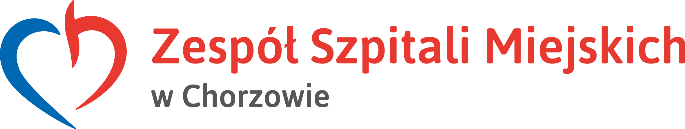 SPECYFIKACJA ISTOTNYCH WARUNKÓW ZAMÓWIENIAw postępowaniu o udzielenie zamówienia publicznego o wartości szacunkowej nie przekraczającej w złotych równowartości kwoty 221 000 euro, prowadzonym w oparciu o przepisy prawa zamówień publicznych w trybie „przetargu nieograniczonego” na realizację zamówienia pod nazwą: "Realizacja całodobowej ochrony mienia w Pawilonie nr 10 SP ZOZ Zespołu Szpitali Miejskich w Chorzowie” Publikacja ogłoszenia o zamówieniu:Biuletyn Zamówień Publicznych z dnia 08.11.2018r. nr 644679-N-2018
Nr sprawy: SP ZOZ ZSM/ZP/95/2018I. NAZWA I ADRES ZAMAWIAJĄCEGOSamodzielny Publiczny Zakład Opieki Zdrowotnej Zespół Szpitali Miejskich w Chorzowie z siedzibą: 41-500 Chorzów, ul. Strzelców Bytomskich 11, (032) 34-99-298, tel. (032) 34-99-268 fax: (032) 34-99-299; wpisany w dniu 16.05.2001r. do Krajowego Rejestru Sądowego prowadzonego przez Sąd Rejonowy w Katowicach Wydział Gospodarczy pod nr KRS: 0000011939, posiadający numer NIP: 627-19-23-530, numer REGON: 271503410. Godziny pracy: 725 – 1500, www.zsm.com.pl email: zp@zsm.com.pl.Obowiązek informacyjny wynikający z art. 13 RODO w przypadku zbierania danych osobowych bezpośrednio od osoby fizycznej, której dane dotyczą, w celu związanym z postępowaniem o udzielenie zamówienia publicznego – Klauzula informacyjna dotycząca Zamawiającego została zamieszczona na ostatniej stronie SIWZ. Natomiast, klauzula informacyjna dotycząca Wykonawcy ujęta jest w pkt. 10 załącznika nr 1 do SIWZ – „Formularz ofertowy”.RODO - Rozporządzenie Parlamentu Europejskiego i Rady (UE) 2016/679 z dnia 27 kwietnia 2016 r. w sprawie ochrony osób fizycznych w związku z przetwarzaniem danych osobowych i w sprawie swobodnego przepływu takich danych oraz uchylenia dyrektywy 95/46/WE (ogólne rozporządzenie o ochronie danych) (Dz. Urz. UE L 119 z 04.05.2016, str. 1).Zamawiający wymaga, aby wszelkie pisma związane z postępowaniem o udzielenie zamówienia publicznego, w tym wszelkie zapytania, oświadczenia oraz informacje o wniesieniu odwołania były kierowane wyłącznie na wyżej wskazany adres. Jakiekolwiek inne zaadresowanie może wpłynąć na złe skierowanie pisma, za co Zamawiający nie ponosi odpowiedzialności (może spowodować niezachowanie ustawowych terminów z winy wnoszącego).Specyfikacja istotnych warunków zamówienia (dalej: SIWZ) stanowi wraz z załącznikami kompletny dokument, który obowiązuje Wykonawcę i Zamawiającego podczas całego prowadzonego postępowania w trybie przetargu nieograniczonego.Osoby wskazane w dokumencie uprawniającym do występowania w obrocie prawnym lub upoważnione muszą złożyć podpisy na załącznikach oraz w miejscach, w których Wykonawca naniósł zmiany. Dokumenty złożone w formie kserokopii muszą być poświadczone za zgodność z oryginałem i podpisane przez osobę uprawnioną lub upoważnioną do składania oświadczeń w imieniu Wykonawcy.W przypadku spółki cywilnej lub konsorcjum oferta oraz wszystkie jej załączniki winny być podpisane przez wszystkich wspólników spółki lub konsorcjum, lub przez jednego ze wspólników upoważnionego na piśmie do reprezentacji.Upoważnienie (pełnomocnictwo) powinno być dołączone do oferty, o ile nie wynika z innych dokumentów załączonych przez Wykonawcę.Zamawiający przewiduje możliwość dokonania przez Wykonawcę wizji lokalnej w miejscu realizacji przedmiotowych usług, przed złożeniem oferty w postępowaniu o udzielenie zamówienia publicznego. Wykonawca zobowiązany jest przed dokonaniem wizji lokalnej uzgodnić z Zamawiającym termin jej przeprowadzenia. Osobą upoważnioną do kontaktu w sprawie odbycia wizji lokalnej jest Kierownik Działu Administracyjno-Gospodarczego Pani Kazimiera Białk - Radecka (kontakt telefoniczny: +32 34-99-213).II. TRYB UDZIELENIA ZAMÓWIENIAPostępowanie o udzielenia zamówienia publicznego prowadzone jest w trybie przetargu nieograniczonego zgodnie z przepisami ustawy z dnia 29 stycznia 2004 roku – „Prawo zamówień publicznych” (Tekst jednolity – Dz. U. 2018 poz. 1986 z późn. zm.) (dalej: UPZP).Przepisy powiązane: Rozporządzenie Ministra Rozwoju z dnia 26 lipca 2016r. w sprawie rodzajów dokumentów, jakich może żądać Zamawiający od Wykonawcy w postępowaniu o udzielenie zamówienia (tj. Dz.U. z dnia 27 lipca 2016r. Poz. 1126 z późn. zm.).W ramach realizacji przedmiotowego zamówienia Zamawiający nie przewiduje:zwrotu kosztów udziału w postępowaniu,udzielania zaliczek na poczet Wykonania zamówienia.III. OPIS PRZEDMIOTU ZAMÓWIENIAPrzedmiotem zamówienia jest realizacja usług stałej, całodobowej, fizycznej ochrony mienia w Pawilonie nr 10 SP ZOZ Zespołu Szpitali Miejskich w Chorzowie przy ulicy Strzelców Bytomskich 11 wraz z obsługą systemu sygnalizacji pożaru (centrala przeciwpożarowa) oraz obsługą szatni dla pacjentów szpitala.Wykonawca przyjmuje na siebie następujące obowiązki szczegółowe:pełnienie całodobowej usługi ochrony mienia poprzez przydzielenie jednego pracownika (o którym mowa w ust. 2) na jednym posterunku, który to stanowi portiernia usytuowana na parterze pawilonu szpitalnego nr 10,zapewnienie Grupy Interwencyjnej „w stałej gotowości”, czyli przyjazdu Grupy Interwencyjnej na żądanie Pracownika ochrony lub Zamawiającego i w jak najkrótszym czasie zarówno w dzień, jak i w nocy; dojazd grupy interwencyjnej do chronionego obiektu od chwili wezwania w czasie określonym w ofercie.zapewnienie pracownikowi ochrony systemu bezpośredniej łączności z grupami interwencyjnymi lub dyspozytorem;wyposażenie pracowników w jednolite umundurowanie z identyfikacją (identyfikatorami osobistymi),ochrona powierzonego, zabezpieczonego mienia przed kradzieżą z włamaniem oraz skutkami innych nieprzewidzianych zdarzeń mogących stanowić zagrożenie mienia, przez „włamanie” rozumie się bezprawne wtargniecie z zewnątrz do pomieszczeń w chronionym obiekcie, w sposób pozostawiający widoczne i dające się stwierdzić ślady,powiadamianie odpowiednich służb (Policji, Straży Pożarnej oraz Administratora obiektu/ wskazanych pracowników Zamawiającego – zgodnie z przekazaną listą z numerami telefonów) w przypadku powstania szkód (np. zalania pomieszczeń, wybuchu lub zagrożenia wybuchem), zdarzeń (np. włamania, uzasadnionego podejrzenia przestępstwa) i awarii technicznych (np. pożaru, zepsucia windy, awarii prądu, itp.),monitorowanie chronionego obiektu oraz terenu bezpośrednio do niego przylegającego za pomocą centrum odbiorczego wizyjnego systemu dozorowego (CCTV), będącego na wyposażeniu portierni, i w przypadku zauważenia niewłaściwego zdarzenia – szybkiego powiadamiania odpowiednich służb;nadzór Systemu Sygnalizacji Pożaru dla monitorowanego obiektu poprzez codzienną kontrolę i obsługę centrali będącej na wyposażeniu portierni;codzienna kontrola centrali SSP polega na sprawdzeniu:stanu dozorowania centrali, tablicy i panelu; książki pracy pod katem odnotowanego każdego odchylenie od stanu dozorowania;poprawności sposobu, w jaki zostały zawiadomione służby techniczne Zamawiającego;instalacji pod względem przywrócenia do stanu dozorowania w przypadku jej wyciszenia lub wyłączenia;odnotowania każdej zauważonej nieprawidłowości działania SSP w książce pracy oraz zawiadomienia służb technicznych Zamawiającego;czy w przypadku wystąpienia zarejestrowanego alarmu następnego dnia podjęto odpowiednie działania;szczegółowe zapoznanie się i stosowanie zapisów dokumentacji (znajdującej się na posterunku), zawierającej:instrukcję obsługi centrali SSP,instrukcje postępowania w przypadku wystąpienia alarmu pożarowego,plan sytuacyjny z zaznaczonymi dojściami do pomieszczeń,wykaz osób powiadamianych, książkę przeglądów okresowych.Pracownik Wykonawcy obsługujący portiernię wraz z szatnią zobowiązany jest do:wydawania i przyjmowania kluczy upoważnionym pracownikom szpitala, za podpisem w książce raportów oraz przechowywania kluczy zapasowych;odbioru i wydawania oraz przechowania w szatni odzieży wierzchniej powierzonej przez pacjentów oczekujących na wizytę w poradni lub ich rodziny, lub osoby odwiedzające pacjentów przebywających na oddziałach szpitalnych. W szatni znajduje się 80 stanowisk oznaczonych numerami. Odzież wydawana po przekazaniu pracownikowi ochrony zawieszki z numerem stanowiska. Wykonawca zobowiązany jest wdrożyć procedury obsługi szatni w zakresie ochrony powierzonych rzeczy, które będą jednoznaczne dla wszystkich pracowników Wykonawcy wyznaczonych do realizacji przedmiotowego zamówienia.informowania pacjentów i osób odwiedzających o numerach telefonów i drodze dojścia do poszukiwanych pomieszczeń w budynkach (zgodnie z przekazaną przed zawarciem umowy listą z numerami telefonów i planem pomieszczeń),reagowania na przypadki zasłabnięcia pacjentów i/ lub odwiedzających poprzez natychmiastowe powiadomienie odpowiednich służb/ pracowników Zamawiającego - (zgodnie z przekazaną listą z numerami telefonów ww. służb/ pracowników).Nomenklatura CPV: 79710000-4 „Usługi ochroniarskie”79711000-1 „Usługi nadzoru przy użyciu alarmu”Kategoria usług: 23.Zamawiający nie dopuszcza możliwości składania ofert częściowych. Zamawiający nie dopuszcza możliwości złożenia oferty wariantowej. W przedmiotowym zamówieniu Zamawiający nie zamierza ustanowić dynamicznego systemu zakupów. Zamówienie nie jest prowadzone w trybie aukcji elektronicznej, nie jest też objęte umową ramową.Zamawiający przewiduje możliwości udzielenia zamówienia polegającego na powtórzeniu podobnych usług zgodnie z art. 67 ust. 1 pkt. 6 UPZP. Wartość zamówień „podobnych” nie może przekroczyć 50 % wartości zamówienia podstawowego. Warunki, na jakich zostanie udzielone zamówienie w oparciu o art. 7 ust. 1 pkt. 6: Podstawowym warunkiem udzielenia zamówienia, jest fakt, iż dotychczasowy Wykonawca realizuje usługi w terminie i z najwyższą starannością, jak również zapewnia nie gorszy standard wykonywania nowego zamówienia niż podstawowego, a także akceptuje istotne warunki dotychczasowej umowy. Strony w wyniku negocjacji uzgodnią wynagrodzenie oraz termin wykonania takiego zamówienia. Zakres "podobnych" usług powinien pokrywać się z usługami, które były wykonywane w ramach zamówienia podstawowego.Zamawiający przewiduje możliwość zmiany umowy zgodnie z § 7 Projektu Umowy.IV.	TERMIN I SZCZEGÓŁOWE WARUNKI WYKONANIA ZAMÓWIENIA.Zamawiający zakłada, iż do realizacji usługi zatrudniony jest 1 pracownik ochrony na zmianie. Zamawiający udostępnia pojedynczy posterunek, który ulokowany jest w pomieszczeniu portierni połączonej z szatnią, na parterze nowo wybudowanego pawilonu szpitalnego.Zakres usługi i miejsce realizacji wskazano opisano w projekcie umowy stanowiącym załącznik nr 2 do SIWZ. Usługi realizowane będą od dnia zawarcia umowy przez okres 36 miesięcy (tj. od 01.12.2018 do 30.11.2021).Zamawiający oczekuje realizacji zamówienia przez pracowników będących osobami wykonującymi zadania ochrony (w zakresie niewymagającym wpisu na listę kwalifikowanych pracowników ochrony fizycznej) na rzecz Wykonawcy, który uzyskał koncesję na prowadzenie działalności gospodarczej w zakresie usług ochrony osób i mienia zgodnie z definicją zwartą w art. 2 pkt. 6 ustawy o ochronie osób i mienia (tj. Dz.U. 2017 poz. 2213 z późn. zm.).Wykonawca zobowiązany jest przedłożyć Zamawiającemu najpóźniej w ciągu 5 dni liczonych od dnia rozpoczęcia świadczenia usługi, imienną listę pracowników realizujących przedmiot zamówienia, zatrudnionych u Wykonawcy na umowę o pracę zgodnie z art. 29 ust 3a) UPZP.Zamawiający szczegółowy opis sposobu świadczenia usługi zawarł w ww. projekcie umowy, gdzie wskazano obowiązki stron, jak i pracowników Wykonawcy. W obiekcie podlegającym ochronie znajduje się System Sygnalizacji Pożaru. Zamawiający zobowiązał się w treści umowy do zlecenia pierwszego szkolenia pracowników Wykonawcy w zakresie obsługi systemu sygnalizacji pożaru (centrala przeciwpożarowa – Tablica CSP 4900). Szkolenie realizowane jest na koszt Zamawiającego przez podmiot zewnętrzny odpowiedzialny za serwisowanie systemu [Obowiązki Zamawiającego po zawarciu umowy § 6 ust. 3 umowy]. Kolejne szkolenia pracowników Wykonawcy przebywających i obsługujących ww. system realizowane są we własnym zakresie przez Wykonawcę i na jego koszt.Zamawiający informuje, że brak szkolenia pracowników i nieuzasadnione niewyłączenie alarmu wzywającego Państwową Straż Pożarną w sytuacji, gdy alarm jest fałszywy, spowoduje obciążenie Wykonawcy karą finansową nałożoną na Zamawiającego przez Państwową Straż Pożarną. Uwaga: Pracownik Wykonawcy zobowiązany jest każdorazowo po włączeniu się alarmu (w czasie do 3 minut) sprawdzić pomieszczenie, w którym wzbudzony został czujnik alarmowy pożaru - miejsce, w którym mogło powstać ognisko pożaru. Jeżeli alarm okaże się fałszywy, czyli wówczas, gdy po sprawdzeniu pomieszczenia pracownik Wykonawcy nie stwierdzi, że powstało w nim ognisko pożaru, alarm musi zostać wyłączony – odwołany. W przeciwnym razie w czasie do 5 minut centrala przeciwpożarowa automatycznie wezwie straż pożarną.„Jeżeli czynności potrzebne przy wykonaniu usługi będą miały charakter czynności, o których mowa w art. 22 § 1 ustawy z dnia 26 czerwca 1974 r. - Kodeks pracy (t.j. Dz. U.  2018 r. poz. 917 z późn zm.) Zamawiający wymaga, aby czynności te wykonywane były przez osoby zatrudnione na podstawie umowy o pracę przez wykonawcę lub podwykonawcę. Dotyczy pracowników ochrony świadczących usługę w zakresie bezpośredniej ochrony fizycznej.W trakcie realizacji zamówienia Zamawiający uprawniony jest do wykonywania czynności kontrolnych wobec Wykonawcy odnośnie spełniania przez Wykonawcę lub podwykonawcę wymogu zatrudnienia na podstawie umowy o pracę osób wykonujących w/w czynności. Zamawiający uprawniony jest w szczególności do: żądania oświadczeń i dokumentów w zakresie potwierdzenia spełniania ww. wymogów i dokonywania ich oceny,żądania wyjaśnień w przypadku wątpliwości w zakresie potwierdzenia spełniania ww. wymogów,przeprowadzania kontroli na miejscu wykonywania świadczenia.Wykonawca zobowiązany jest do przedłożenia najpóźniej w ciągu 14 dni od dnia podpisania umowy z Zamawiającym oświadczenia oraz oświadczenia Podwykonawcy (jeżeli jest on znany już na etapie zawarcia umowy, lub jeżeli nie jest znany to na etapie realizacji umowy) o zatrudnieniu na podstawie umowy o pracę osób wykonujących czynności o których mowa powyżej. Oświadczenie to powinno zawierać w szczególności: dokładne określenie podmiotu składającego oświadczenie, datę złożenia oświadczenia, wskazanie, że objęte wezwaniem czynności wykonują osoby zatrudnione na podstawie umowy o pracę wraz ze wskazaniem liczby tych osób, imion i nazwisk tych osób, rodzaju umowy o pracę i wymiaru etatu oraz podpis osoby uprawnionej do złożenia oświadczenia w imieniu wykonawcy lub podwykonawcy.Nie przedłożenie przez Wykonawcę oświadczenia o którym mowa wyżej w terminie wskazanym przez Zamawiającego, będzie traktowane jako nienależyte wykonanie umowy polegające na niewypełnieniu obowiązku zatrudnienia pracowników wykonujących usługi na podstawie umowy o pracę. W trakcie realizacji zamówienia na każde wezwanie zamawiającego w wyznaczonym w tym wezwaniu terminie Wykonawca przedłoży Zamawiającemu wskazane poniżej dowody w celu potwierdzenia spełnienia wymogu zatrudnienia na podstawie umowy o pracę przez Wykonawcę lub Podwykonawcę osób wykonujących wskazane powyżej czynności w trakcie realizacji zamówienia:poświadczoną za zgodność z oryginałem odpowiednio przez wykonawcę lub podwykonawcę kopię umowy/umów o pracę osób wykonujących w trakcie realizacji zamówienia czynności, których dotyczy ww. oświadczenie wykonawcy lub podwykonawcy (wraz z dokumentem regulującym zakres obowiązków, jeżeli został sporządzony). Kopia umowy/umów powinna zostać zanonimizowana w sposób zapewniający ochronę danych osobowych pracowników, zgodnie z przepisami ustawy z dnia 29 sierpnia 1997 r. o ochronie danych osobowych (tj. w szczególności  bez adresów, nr PESEL pracowników). Imię i nazwisko pracownika nie podlega anonimizacji. Informacje takie jak: data zawarcia umowy, rodzaj umowy o pracę i wymiar etatu powinny być możliwe do zidentyfikowania;zaświadczenie właściwego oddziału ZUS, potwierdzające opłacanie przez wykonawcę lub podwykonawcę składek na ubezpieczenia społeczne i zdrowotne z tytułu zatrudnienia na podstawie umów o pracę za ostatni okres rozliczeniowy;poświadczoną za zgodność z oryginałem odpowiednio przez wykonawcę lub podwykonawcę kopię dowodu potwierdzającego zgłoszenie pracownika przez pracodawcę do ubezpieczeń, zanonimizowaną w sposób zapewniający ochronę danych osobowych pracowników, zgodnie z przepisami ustawy z dnia 29 sierpnia 1997 r. o ochronie danych osobowych. Imię i nazwisko pracownika nie podlega anonimizacji.Niezłożenie przez wykonawcę w wyznaczonym przez zamawiającego terminie żądanych przez zamawiającego dowodów w celu potwierdzenia spełnienia przez wykonawcę lub podwykonawcę wymogu zatrudnienia na podstawie umowy o pracę traktowane będzie jako niespełnienie przez wykonawcę lub podwykonawcę wymogu zatrudnienia na podstawie umowy o pracę osób wykonujących wskazane powyżej czynności. Z tytułu niespełnienia przez wykonawcę lub podwykonawcę wymogu zatrudnienia na podstawie umowy o pracę pracowników ochrony świadczących usługę w zakresie bezpośredniej ochrony fizycznej zamawiający naliczy karę umowną w wysokości określonej we wzorze umowy. W przypadku uzasadnionych wątpliwości co do przestrzegania prawa pracy przez wykonawcę lub podwykonawcę, zamawiający może zwrócić się o przeprowadzenie kontroli przez Państwową Inspekcję Pracy.”Przedmiot zamówienia nie obejmuje podłączenia systemów zabezpieczenia technicznego obiektów i zdalnego monitorowania tych systemów.Zamawiający nie wskazuje maksymalnego czasu, w którym grupa interwencyjna ma dojechać do obiektu w odpowiedzi na wezwanie, biorąc jednak pod uwagę specyfikę usługi i bezpieczeństwo pacjentów oraz personelu czas reakcji grupy interwencyjnej powinien być jak najkrótszy. Czas ten oceniany będzie w kryterium oceny ofert, które opisano w dziale XIV SIWZ.V. OPIS WARUNKÓW UDZIAŁU W POSTĘPOWANIUO udzielenie zamówienia mogą ubiegać się Wykonawcy, którzy:- nie podlegają wykluczeniu; - spełniają warunki udziału w postępowaniu określone przez Zamawiającego w ogłoszeniu o zamówieniu. Zamawiający przewiduje wykluczenie Wykonawcy na podstawie art. 24. ust 1 pkt. 12-23 UPZP.Warunki udziału w postępowaniu oraz środki dowodowe zostały określone jako minimalny poziom zdolności Wykonawców do należytego wykonania przedmiotu zamówienia. Jeżeli jest to niezbędne do zapewnienia odpowiedniego przebiegu postępowania o udzielenie zamówienia, Zamawiający może na każdym etapie postępowania wezwać Wykonawców do złożenia wszystkich lub niektórych oświadczeń lub dokumentów potwierdzających, że nie podlegają wykluczeniu, spełniają warunki udziału w postępowaniu, a jeżeli zachodzą uzasadnione podstawy do uznania, że złożone uprzednio oświadczenia lub dokumenty nie są już aktualne, do złożenia aktualnych oświadczeń lub dokumentów.Zamawiający wymaga od Wykonawców ubiegających się wspólnie o udzielenie zamówienia ustanowienia pełnomocnika do reprezentacji w postępowaniu przetargowym lub ustanowienia pełnomocnika do reprezentacji w postępowaniu przetargowym i zawarcia umowy.W przypadku dokonania wyboru oferty Wykonawców ubiegających się wspólnie o udzielenie zamówienia, Zamawiający zastrzega sobie możliwość żądania przed zawarciem umowy o zamówienie publiczne umowy regulującej współpracę tych Wykonawców. W celu potwierdzenia, że Wykonawca nie podlega wykluczeniu z postępowania o udzielenie zamówienia publicznego, Zamawiający wymaga przedstawienia wraz z ofertą przetargową:Oświadczenia o braku podstaw do wykluczenia Wykonawcy, którego treść zawiera Załącznik nr 3 a do SIWZ. Uwaga: Jednocześnie Zamawiający wymaga, aby każdy z Wykonawców ubiegających się o udzielenie zamówienia wspólnie przedłożył w ofercie przetargowej odrębne oświadczenie o niepodleganiu wykluczenia, dla każdego z biorących udział Wykonawców.Wykonawca, w terminie 3 dni od zamieszczenia na stronie internetowej informacji, o której mowa w art. 86 ust. 5 UPZP przekazuje Zamawiającemu oświadczenie lub brak przynależności do tej samej grupy kapitałowej o której mowa w art. 24 ust. 1 pkt 23 UPZP – załącznik nr 6 do SIWZ. Wraz ze złożeniem oświadczenia, Wykonawca może przedstawić dowody, że powiązania z innym Wykonawcą nie prowadzą do zakłócenia konkurencji w postępowaniu o udzielenie zamówienia. Oświadczenie oraz załącznik mają być złożone zgodnie z treścią punktu 10.9 i 10.19 SIWZ. Zamawiający uzna żądanie za spełnione, kiedy Wykonawca w ciągu 3 dni przekaże Zamawiającemu oświadczenie (wraz z ewentualnymi dowodami) faksem lub e-mailem przy założeniu niezwłocznego przekazania pisemnego oryginału na adres Zamawiającego.W przypadku wspólnego ubiegania się o zamówienie przez Wykonawców oświadczenie o którym mowa w pkt. 5.2 a) składa każdy z Wykonawców wspólnie ubiegających się o zamówienie. Dokumenty te mają potwierdzać brak podstaw wykluczenia w zakresie, w którym każdy z Wykonawców wykazuje brak podstaw wykluczenia.W celu potwierdzenia spełnienia przez Wykonawcę warunku udziału w postępowaniu Zamawiający wymaga:oświadczenia o spełnieniu warunków udziału w postępowaniu – zgodnie z załącznikiem nr 3 b) – dołączyć do oferty posiadania uprawnień do prowadzenia określonej działalności zawodowej Zamawiający będzie żądał od Wykonawcy zezwolenia na podjęcie działalności gospodarczej w zakresie objętym przedmiotowym zamówieniem publicznym tj. aktualnej koncesji na prowadzenie działalności ochroniarskiej, wydanej zgodnie z przepisami ustawy z dnia 22 sierpnia 1997 r. o ochronie osób i mienia (tj. Dz.U. 2017 poz. 2213 z późn.  zm.). UWAGA: Wykonawca, któremu Zamawiający będzie zamierzał udzielić zamówienia zobowiązany będzie w wyznaczonym przez Zamawiającego terminie (nie krótszym niż 5 dni) do dostarczenia ww. dokumentu (kserokopia potwierdzona „za zgodność z oryginałem”). posiadania  zdolności technicznej lub zawodowej Zamawiający wymaga przedstawienia:- wykazu Wykonanych usług, a w przypadku świadczeń okresowych lub ciągłych również wykonywanych, w okresie ostatnich 3 lat przed upływem terminu składania ofert, a jeżeli okres prowadzenia działalności jest krótszy – w tym okresie, wraz z podaniem ich wartości, przedmiotu, dat wykonania i podmiotów, na rzecz których usługi zostały wykonane – w tym okresie, wraz z podaniem ich wartości, przedmiotu, dat wykonania i podmiotów, na rzecz których usługi zostały wykonane – załącznik nr 5 do SIWZ („Wykaz wykonanych i wykonywanych zamówień”). UWAGA: nie można łączyć kilku zamówień w celu uzyskania wymaganej kwotowo wartości.Wykonawca, któremu Zamawiający będzie zamierzał udzielić zamówienia zobowiązany będzie
w wyznaczonym przez Zamawiającego terminie (nie krótszym niż 5 dni) do dostarczenia ww. dokumentu (kserokopia potwierdzona „za zgodność z oryginałem”). Warunkiem stawianym przez Zamawiającego w odniesieniu do przedkładanego (na wezwanie) wykazu, jak i dowodów należytego wykonania usług jest zrealizowanie z należytą starannością co najmniej dwóch zamówień odpowiadającego zakresem i rodzajem aktualnemu zamówieniu na kwotę nie niższą niż 100 000 zł dla pojedynczego zamówienia.- dowodów dla wykonanych usług określających czy zamówienia zostały wykonane lub są wykonywane należycie, przy czym dowodami są referencje bądź inne dokumenty wystawione przez podmiot, na rzecz którego zamówienia były wykonywane.jeżeli z uzasadnionej przyczyny o obiektywnym charakterze Wykonawca nie jest w stanie uzyskać tych dokumentów – oświadczenie Wykonawcy; w przypadku świadczeń okresowych lub ciągłych nadal wykonywanych referencje bądź inne dokumenty potwierdzające należyte wykonywanie zamówień powinny być wydane nie wcześniej niż 3 miesiące przed upływem terminu składania ofert. Dowody należy przekazać na wezwanie Zamawiającego w postaci kserokopii potwierdzonych za zgodność z oryginałem przez upoważnioną do tego osobę. UWAGA: Wykonawca, któremu Zamawiający będzie zamierzał udzielić zamówienia, zobowiązany będzie w wyznaczonym przez Zamawiającego terminie (nie krótszym niż 5 dni) do dostarczenia dokumentów potwierdzających spełnienie warunków udziału w postępowaniu, a także wymagań określonych przez Zamawiającego.spełnienia warunku dot. sytuacji  ekonomicznej i finansowej zapewniającej wykonanie zamówienia Zamawiający żąda przedstawienia:polisy ubezpieczeniowej OC kontraktowej z tytułu prowadzenia działalności zgodnej z przedmiotem zamówienia na sumę gwarancyjną nie mniejszą niż 1.000.000,00 zł.Wykonawca, któremu Zamawiający będzie zamierzał udzielić zamówienia zobowiązany będzie w wyznaczonym przez Zamawiającego terminie (nie krótszym niż 5 dni) do dostarczenia aktualnych zaświadczeń i dokumentów umożliwiających ocenę braku podstaw do wykluczenia Wykonawcy z postępowania o udzielenie zamówienia publicznego oraz potwierdzających spełnienie warunków udziału w postępowaniu a także wymagań określonych przez Zamawiającego.Uwaga: Jeżeli jest to niezbędne do zapewnienia odpowiedniego przebiegu postępowania o udzielenie zamówienia, Zamawiający może na każdym etapie postępowania wezwać Wykonawców do złożenia wszystkich lub niektórych oświadczeń lub dokumentów potwierdzających, że nie podlegają wykluczeniu, spełniają warunki udziału w postępowaniu, a jeżeli zachodzą uzasadnione podstawy do uznania, że złożone uprzednio oświadczenia lub dokumenty nie są już aktualne, do złożenia aktualnych oświadczeń lub dokumentów. Inne dokumenty wymagane przez Zamawiającego:Zamawiający w przedmiotowym postępowaniu dopuszcza możliwość udziału Podwykonawców przy realizacji zamówienia publicznego. Wykonawca, który będzie korzystał w trakcie realizacji zamówienia z Podwykonawców powinien poinformować o tym Zamawiającego poprzez zaznaczenie Podwykonawstwa w pkt. 7 „Oświadczeniu Wykonawcy”, Formularz ofertowy - Załącznik nr 1 do SIWZ. Wykonawca przystępujący do postępowania o udzielenie zamówienia publicznego może polegać na wiedzy i doświadczeniu, potencjale technicznym, osobach zdolnych do wykonania zamówienia lub zdolnościach finansowych innych podmiotów, niezależnie od charakteru prawnego łączących go z nimi stosunków. Wykonawca, który będzie korzystał w trakcie realizacji zamówienia z potencjału udostępnianego przez inne podmioty powinien poinformować o tym Zamawiającego poprzez zaznaczenie pkt. 10 w „Oświadczeniu Wykonawcy”, Formularz ofertowy - Załącznik nr 1 do SIWZ.	UWAGA: Wykonawca może w celu potwierdzenia spełniania warunków udziału w postępowaniu, w odniesieniu do zamówienia lub jego części, polegać na zdolnościach technicznych lub zawodowych lub sytuacji finansowej lub ekonomicznej innych podmiotów, niezależnie od charakteru prawnego łączących go z nim stosunków prawnych. Wykonawca, który polega na zdolności lub sytuacji innych podmiotów, musi udowodnić Zamawiającemu, że realizując zamówienie, będzie dysponował niezbędnymi zasobami tych podmiotów, w szczególności przedstawiając zobowiązanie tych podmiotów do oddania do dyspozycji niezbędnych zasobów na potrzeby realizacji zamówienia. Wzór oświadczenia podmiotu udostępniającego potencjał ujęto w Załączniku nr 4 do SIWZ – „Zobowiązanie podmiotu/ podmiotów oddających do dyspozycji Wykonawcy niezbędne zasoby” (Podmiot udostępniający zasoby lub Wykonawca może skorzystać z przygotowanego przez Zamawiającego załącznika, może też modyfikować jego treść). Zamawiający informuje, że w odniesieniu do art. 22a ust. 3 UPZP zobowiązany jest ocenić, czy udostępniane Wykonawcy przez inne podmioty zdolności lub zasoby pozwalają na wykazanie przez Wykonawcę spełnienia warunków udziału w postępowaniu oraz zobowiązany jest badać, czy nie zachodzą wobec tego podmiotu podstawy wykluczenia, o których mowa w art. 24 ust. 1 pkt. 13 – 22 i ust.5, tym samym Zamawiający wymaga, aby Wykonawca przedłożył w ofercie oświadczenie o którym mowa V pkt. I.1), ppkt. a) oraz V pkt I.2 ppkt. a) (załącznik nr 3 a oraz załącznik nr 3 b do SIWZ) złożone przez Podwykonawcę lub podmiot, którego udział lub zasoby stanowią potwierdzenie spełnienia warunków udziału w postępowaniu. Powyższe dokumenty i oświadczenia należy złożyć zgodnie z przesłankami zawartymi w Rozporządzeniu Prezesa Rady Ministrów z dnia 26 lipca 2016r. w sprawie rodzajów dokumentów, jakich może żądać Zamawiający od Wykonawcy oraz form, w jakich te dokumenty mogą być składane.VI. INFORMACJA O SPOSOBIE POROZUMIEWANIA SIĘ ZAMAWIAJĄCEGO Z WYKONAWCAMIZamawiający ustala, iż oświadczenia, wnioski i zawiadomienia oraz inne informacje Zamawiający i wykonawcy będą przekazywali sobie wzajemnie za pośrednictwem poczty elektronicznej pod adresem: Sszmigielski@zsm.com.pl lub faksu pod numerem: (32) 34 99 299. Zamawiający wymaga, aby każda ze stron niezwłocznie potwierdzała fakt otrzymania korespondencji przesyłanej drogą elektroniczną bądź faksem.Każdy z Wykonawców może zwrócić się do Zamawiającego z prośbą o udzielenie wyjaśnień dotyczących treści niniejszej SIWZ. Wyjaśnienia dotyczące SIWZ zostaną udzielone nie później niż na 2 dni przed upływem terminu składania ofert – pod warunkiem, że wniosek o wyjaśnienie treści SIWZ wpłynął do Zamawiającego nie później niż do końca dnia, w którym upływa połowa terminu wyznaczonego na składanie ofert (tj. do 12.11.2018 r. włącznie). Zamawiający informujemy, że jeżeli wniosek o udzielenie wyjaśnień wpłynie po upływie w/w terminu lub dotyczy uprzednio udzielonych wyjaśnień Zamawiający może pozostawić wniosek bez rozpatrywania.Jednocześnie informujemy, że ewentualne przedłużenie terminu składania ofert w prowadzonym postępowaniu przetargowym nie ma wpływu na bieg terminu składania wniosku o udzielenie wyjaśnień, co do treści SIWZ. Osobami do kontaktów w sprawie przedmiotowego zamówienia są:w zakresie proceduralnym: Kierownik Działu Zamówień Publicznych – mgr Magdalena Gajowska, tel. 32-34-99-268, lub Szmigielski Szymon, tel. 32-34-99-298.w zakresie merytorycznym: Kierownik Działu Gospodarczego – Kazimiera Białk-Radecka tel. 32-34-99-213. VII. WADIUMWykonawcy przystępujący do przetargu zobowiązani są do wniesienia wadium w wysokości: 9 966,00 zł.Wadium można wnosić w następujących formach: pieniądzu, poręczeniach i gwarancjach bankowych, poręczeniach spółdzielczej kasy oszczędnościowo-kredytowej (poręczenie kasy musi być zawsze poręczeniem pieniężnym), gwarancjach ubezpieczeniowych, poręczeniach udzielanych przez podmioty, o których mowa w art. 6b ust. 5 pkt 2 ustawy z dnia 9 listopada 2000 r. o utworzeniu Polskiej Agencji Rozwoju Przedsiębiorczości (Dz. U. z 2018 r. poz. 110, z późn. zm.). Wadium w pieniądzu należy wnieść przed upływem terminu składania ofert przelewem na konto Zamawiającego:ING BANK ŚLĄSKI S.A. O/ CHORZÓWNr 21 1050 1243 1000 0010 0009 7517Za termin wniesienia wadium uważa się datę i godzinę wpłynięcia środków na konto Zamawiającego.W przypadku innych niż pieniądz form wadium Wykonawca dostarcza gwarancję lub poręczenie w oryginale 
do Kasy Zespołu Szpitali Miejskich (może być listowne) przed upływem terminu składania ofert (dopuszcza 
się złożenie gwarancji lub poręczenia wraz z ofertą).Przy wnoszeniu wadium Wykonawca winien powołać się na nazwę przetargu.Oferta, która nie zostanie zabezpieczona wadium w wymaganej formie i wysokości zostanie odrzucona.Wniesione wadium musi zachować ważność przez cały okres, w którym Wykonawca jest związany ofertą. Zamawiający zwraca wadium Wykonawcom, którzy wycofali ofertę przed upływem terminu składania ofert niezwłocznie po otrzymaniu wniosku o zwrot wadium. Wniosek powinien zawierać nazwę postępowania przetargowego, nr sprawy, numer rachunku bankowego Wykonawcy oraz datę wpłaty i kwotę wadium jakie należy zwrócić. Wniosek należy przesłać do Działu Zamówień Publicznych faksem na numer (32) 34-99-299, a po godz. 1500 pocztą elektroniczną: zp@zsm.com.plZamawiający zwróci wadium, jeżeli wystąpi jedna z przesłanek wymienionych w art. 46 UPZP.Zamawiający zatrzymuje wadium wraz z odsetkami, jeżeli Wykonawca:którego oferta została wybrana odmówił podpisania umowy w sprawie zamówienia publicznego na warunkach określonych w ofercie;Zawarcie umowy w sprawie zamówienia publicznego stało się niemożliwe z przyczyn leżących po stronie Wykonawcy. w odpowiedzi na wezwanie, o którym mowa w art. 26 ust. 3 i 3a, z przyczyn leżących po jego stronie, nie złożył oświadczeń lub dokumentów potwierdzających okoliczności, o których mowa w art. 25 ust. 1, oświadczenia, o którym mowa w art. 25a ust. 1, pełnomocnictw lub nie wyraził zgody na poprawienie omyłki, o której mowa w art. 87 ust. 2 pkt 3, co spowodowało brak możliwości wybrania oferty złożonej przez Wykonawcę jako najkorzystniejszej.X. OPIS SPOSOBU PRZYGOTOWANIA OFERTYZamawiający dokona badania i oceny ważności ofert z zastosowaniem art. 24aa. ust. 1 ustawy - „Prawa zamówień publicznych”, tym samym w pierwszej kolejności Zamawiający sprawdzi i oceni, czy oferty nie zawierają omyłek i błędów.Następnie Zamawiający porównuje oferty i ocenia zgodnie z kryteriami oceny ofert zawartymi w SIWZ. Wykonawca, którego oferta otrzyma najwyższą liczbę punktów, zostanie wezwany do przekazania Zamawiającemu dokumentów, o których mowa w dziale V w postaci kserokopii potwierdzonej „za zgodność z oryginałem”. Wykonawca, któremu Zamawiający będzie zamierzał udzielić zamówienia (o czym mowa w pkt. 3) zobowiązany będzie w wyznaczonym przez Zamawiającego terminie (nie krótszym niż 5 dni) do dostarczenia aktualnych zaświadczeń i dokumentów umożliwiających ocenę braku podstaw do wykluczenia Wykonawcy z postępowania o udzielenie zamówienia publicznego oraz potwierdzających spełnienie warunków udziału w postępowaniu a także wymagań określonych przez Zamawiającego.Zamawiający dokona sprawdzenia czy Wykonawca nie podlega wykluczeniu a złożone dokumenty potwierdzają, iż oferta Wykonawcy nie podlega odrzuceniu. Jeżeli, w toku badania przedłożonych dokumentów Wykonawca zostanie wykluczony lub jego oferta będzie odrzucona to Zamawiający wezwie kolejnego (pkt. 3) z Wykonawców do przedłożenia dokumentów na zasadach ujętych w pkt 4.Jeżeli jest to niezbędne do zapewnienia odpowiedniego przebiegu postępowania o udzielenie zamówienia, Zamawiający może na każdym etapie postępowania wezwać Wykonawców do złożenia wszystkich lub niektórych oświadczeń lub dokumentów potwierdzających, że nie podlegają wykluczeniu, spełniają warunki udziału w postępowaniu, a jeżeli zachodzą uzasadnione podstawy do uznania, że złożone uprzednio oświadczenia lub dokumenty nie są już aktualne, do złożenia aktualnych oświadczeń lub dokumentów.Wykonawca przystępujący do postępowania składa ofertę przetargową zawierającą:- załącznik nr 1 – Formularz ofertowy;- załącznik nr 3 a – oświadczenie o braku podstaw do wykluczenia - załącznik nr 3 b – oświadczenie o spełnieniu warunków udziału w postępowaniu- załącznik nr 4 – zobowiązanie podmiotu/podmiotów oddających do dyspozycji Wykonawcy niezbędne zasoby – jeżeli dotyczy; Oferta oraz załączone do niej dokumenty muszą być przygotowane w języku polskim, w formie pisemnej.Oferta musi zawierać spis zawartości dokumentów z oznaczeniem stron.Każdy Wykonawca złoży tylko jedną ofertę. Oferty alternatywne zostaną odrzucone. Wszystkie dokumenty tworzące ofertę muszą być trwale spięte w sposób zapobiegający wypadaniu stron.Strony oferty należy ponumerować, a oferta musi być podpisana przez osobę upoważnioną do reprezentowania firmy.Wszelkie poprawki lub zmiany w treści złożonej oferty muszą być parafowane oraz datowane własnoręcznie przez osobę upoważnioną.Kserokopie dokumentów załączonych do oferty zostaną sporządzone zgodnie z wymogami właściwych przepisów.Dokumenty sporządzone w języku obcym są składane wraz z tłumaczeniem na język polski, poświadczonym przez Wykonawcę.Wykonawca nie może wycofać oferty lub wprowadzać zmian po upływie terminu składania ofert.W przypadku udzielenia pełnomocnictwa do występowania w imieniu osób upoważnionych do reprezentowania Wykonawcy, przedmiotowe pełnomocnictwo powinno zostać sporządzone zgodnie z właściwymi w tym zakresie przepisami. Wszystkie dokumenty złożone przez Wykonawcę są jawne, przy czym nie ujawnia się informacji stanowiących tajemnicę przedsiębiorstwa, które zostały zastrzeżone w terminie składania ofert przez Wykonawcę zgodnie z art. 8 ust. 3 UPZP, i które należy każdorazowo przekazywać Zamawiającemu w odrębnej, opisanej i trwale zaklejonej kopercie. XI. TERMIN, W KTÓRYM WYKONAWCA BĘDZIE ZWIĄZANY ZŁOŻONĄ OFERTĄWykonawca pozostaje związany złożoną ofertą przez okres 30 dni od upływu terminu składania ofert - zgodnie z art. 85 ust.1 pkt 1 UPZP. Okres związania ofertą Wykonawca może przedłużyć samodzielnie bądź na wniosek Zamawiającego w czasie trwania procedury przetargowej w uzasadnionych przypadkach. XII. MIEJSCE I TERMIN SKŁADANIA OFERTOfertę należy złożyć w zamkniętym, nienaruszonym opakowaniu, z napisem: "Realizacja całodobowej ochrony mienia w Pawilonie nr 10 SP ZOZ Zespołu Szpitali Miejskich w Chorzowie” oraz nazwą i dokładnym adresem wraz z numerem telefonu Wykonawcy w siedzibie Zamawiającego: 41-500 Chorzów; ul. Strzelców Bytomskich 11 – BIURO PODAWCZE Zespołu Szpitali Miejskich. Termin składania ofert upływa dnia: 16.11.2018r. o godz. 1000W przypadku przesłania oferty pocztą, decydująca jest data i godzina wpływu do siedziby SP ZOZ ZSM w Chorzowie potwierdzona pieczęcią kancelaryjną Zamawiającego.Ofertę składa się w formie pisemnej pod rygorem jej nieważności.Wykonawca może, przed upływem terminu składania ofert, zmienić lub wycofać ofertę.Zmiany do złożonej oferty muszą zostać złożone w nienaruszonym opakowaniu dodatkowo oznaczonym napisem „ZMIANA“.Wykonawca może przed upływem terminu do składania ofert wycofać ofertę składając odpowiednie oświadczenie w nienaruszonym opakowaniu dodatkowo oznaczonym napisem „WYCOFANIE”. Do wniosku o wycofanie oferty musi być dołączony dokument uprawniający Wykonawcę do występowania w obrocie prawnym, a wniosek musi być podpisany przez osoby upoważnione do zaciągania zobowiązań w imieniu wnioskodawcy.W postępowaniu o udzielenie zamówienia o wartości mniejszej niż kwoty określone w przepisach wydanych na podstawie art. 11 ust. 8, Zamawiający niezwłocznie zwraca ofertę, która została złożona po terminie.Zgodnie z art. 24 ust. 11 ustawy PZP Wykonawca, w terminie 3 dni od dnia zamieszczenia na stronie internetowej informacji, o której mowa w art. 86 ust. 5, przekazuje Zamawiającemu oświadczenie o przynależności lub braku przynależności do tej samej grupy kapitałowej (załącznik nr 6 do SIWZ), o której mowa w art. 24 ust. 1 pkt 23. Wraz ze złożeniem oświadczenia, Wykonawca może przedstawić dowody, że powiązania z innym Wykonawcą nie prowadzą do zakłócenia konkurencji w postępowaniu o udzielenie zamówienia. XIII. MIEJSCE I TERMIN OTWARCIA OFERTTermin otwarcia ofert: 16.11.2018r. godz. 1030 siedziba Zamawiającego, lokal: budynek Administracji Zespołu Szpitali Miejskich, II piętro pok. 217.Otwarcia, badania i oceny ofert dokona Komisja Przetargowa powołana przez Dyrektora Zespołu Szpitali Miejskich w Chorzowie.Otwarcie ofert jest jawne.Podczas otwarcia ofert Zamawiający poda nazwy oraz adresy Wykonawców, a także informacje dotyczące ceny, terminu Wykonania zamówienia i warunków płatności zawartych w ofertach.Niezwłocznie po otwarciu ofert Zamawiający zamieści na stronie internetowej informacje dotyczące kwoty, jaką zamierza przeznaczyć na sfinansowanie zamówienia, firm oraz adresów Wykonawców, którzy złożyli oferty w terminie, ceny, terminu Wykonania zamówienia, okresu gwarancji i warunków płatności zawartych w ofertach. W trakcie prowadzonego postępowania Zamawiający sporządza protokół.Protokół wraz z załącznikami jest jawny, przy czym załączniki do protokołu udostępnia się po dokonaniu wyboru ofert najkorzystniejszych lub po unieważnieniu postępowania z tym, że oferty udostępnia się od chwili ich otwarcia. Zamawiający udostępni protokół lub załączniki do protokołu na wniosek Wykonawcy.Zamawiający nie udostępnia dokumentów zastrzeżonych przez uczestników postępowania, stanowiących tajemnicę przedsiębiorstwa w rozumieniu przepisów o zwalczaniu nieuczciwej konkurencji, jeżeli Wykonawca, nie później niż w terminie składania ofert zastrzegł, że nie mogą być one udostępniane oraz wykazał, iż zastrzeżone informacje stanowią tajemnicę przedsiębiorstwa. Zamawiający dokona badania i oceny ważności ofert z zastosowaniem art. 24aa. ust. 1 ustawy - „Prawa zamówień publicznych”.Zamawiający wybierze ofertę najkorzystniejszą na podstawie kryteriów oceny ofert określonych w Specyfikacji Istotnych Warunków Zamówienia oraz spełniającą warunki opisane w SIWZ z zastrzeżeniem, iż Wykonawca składający ofertę nie podlega wykluczeniu. Streszczenie oceny i porównania złożonych ofert zawierające punktację przyznaną Wykonawcom w każdym kryterium oceny ofert i łączna punktację Zamawiający przekazuje Wykonawcom poprzez publikację odpowiedniego zawiadomienia na stronie internetowej Zamawiającego w miejscu zamieszczenia dokumentów i ogłoszeń dotyczących prowadzonego postępowania. Zamawiający odrębnym pismem skieruje wniosek o przekazanie kompletu dokumentów wymagany w treści SIWZ do Wykonawcy, którego oferta została oceniona najwyżej (punkty wg. kryteriów). O wyborze najkorzystniejszej oferty Zamawiający zawiadamia niezwłocznie wszystkich Wykonawców podając nazwę i adres Wykonawcy, którego ofertę wybrano, a także nazwy, siedziby i adresy Wykonawców, którzy złożyli oferty.Wraz z informacją o wyborze ofert najkorzystniejszych Zamawiający przekazuje informację o ofertach odrzuconych, powodach odrzucenia oferty, o Wykonawcach wykluczonych z postępowania oraz o unieważnieniu postępowania podając uzasadnienie faktyczne i prawne.O udzieleniu zamówienia Zamawiający poinformuje poprzez umieszczenie odpowiedniego zawiadomienia na stronie internetowej szpitala. Zamawiający unieważni prowadzone postępowanie o udzielenie zamówienia publicznego w razie wystąpienia okoliczności wymienionych w art. 93 UPZP.XIV. OPIS KRYTERIÓW WYBORU OFERTYPrzy wyborze oferty Zamawiający będzie się kierował następującym kryterium: 
A. Cena oferty - 60 % najniższa cenaLiczba punktów = -------------------------------- x 100 x 60 % cena badanej ofertyDo wyliczenia punktowego w niniejszym kryterium zostanie przyjęta cena ryczałtu miesięcznego w kwocie brutto wyrażona w złotych zgodnie z danymi zamieszczonymi przez Wykonawcę w formularzu ofertowym.B. Czas dojazdu grupy interwencyjnej – 40% [podany w pełnych minutach; czas dojazdu podany od miejsca stacjonowania grupy interwencyjnej do bramy wjazdowej na teren szpitala od ul. Pułaskiego]
najkrótszy czas dojazdu Liczba punktów = ---------------------------------------------- x 100 x 40 %czas dojazdu oferty badanejZamawiający wymaga podania w ofercie przetargowej średniego oferowanego czas dojazdu od miejsca stacjonowania grupy interwencyjnej do bramy wjazdowej na teren szpitala od ul. Pułaskiego.Termin średni czas dojazdu rozumiany jest jako średnia arytmetyczna, czyli czas dojazdu zsumowany w ciągu całej doby (także w godzinach nocnych) i podzielony przez ilość przyjętych przez Wykonawcę przejazdów na trasie od miejsca stacjonowania grupy interwencyjnej do bramy wjazdowej szpitala. Jeżeli, Wykonawca zdeklaruje czas dojazdu w formularzu ofertowym rozdzielając godziny dojazdu np. na nocne i dzienne, Zamawiający w oparciu o te dane wyliczy średnią arytmetyczną, która zostanie przyjęta do obliczenia punktacji w niniejszym kryterium. Oferty oceniane będą punktowo - maksymalna liczba punktów, jaką po uwzględnieniu wag może otrzymać oferta wynosi 100 punktów. Oferta będzie oceniana w następujący sposób:[A ] + [B] = maksymalnie 100% (100 punktów),gdzie:
[A] – ilość punktów przyznana ofercie w kryterium „cena” [60%, maksymalnie 60 punktów][B] – ilość punktów przyznana ofercie w kryterium „czas dojazdu grupy interwencyjnej” [40%, maksymalnie 40 punktów]
Zamawiający dokona wyboru spośród ofert ważnych i zgodnych z treścią niniejszej specyfikacji oraz zapisami UPZP. Liczba punktów dla przyjętego kryterium będzie liczona osobno z dokładnością do drugiego miejsca po przecinku. Oferty oceniane będą punktowo - maksymalna liczba punktów, jaką po uwzględnieniu wag może otrzymać oferta wynosi 100 punktów.
XV. OPIS SPOSOBU OBLICZANIA CENY Wykonawca obliczając wynagrodzenie (cenę oferty) zobowiązany jest skalkulować potencjalne podwyżki wynagrodzeń pracowniczych wynikające z ustaleń wewnętrznych Wykonawcy, jak i uregulowań ustawowych, co do których wiadomość będzie można powziąć przed terminem złożenia ofert, ponieważ zgodnie z treścią projektu umowy Zamawiający zamierza realizować zamówienie w okresie 36 miesięcy przy zachowaniu stałości wynagrodzenia ryczałtowego. Wykonawca podaje cenę za wykonanie przedmiotu umowy wypełniając odpowiednie pozycje formularza ofertowego zamieszczonego w załączniku nr 1 do SIWZ. Wykonawca obliczając cenę oferty zobowiązany jest podać cenę ryczałtową miesięczną netto, następnie dodać podatek wyliczając w ten sposób cenę ryczałtową miesięczną brutto [zgodnie z art. 3 ust.1 pkt 2) ustawy z dnia 9 maja 2014r. o informowaniu o cenach towarów i usług]. Zarówno cenę ryczałtu miesięcznego netto, jak i cenę ryczałtu miesięcznego brutto należy przemnożyć przez odpowiednią liczbę miesięcy świadczonej usługi i wówczas uzyskane kwoty nanieść w kolumnach całkowita wartość netto i całkowita wartość brutto. Cenę Wykonawca podaje w PLN, niedopuszczalne jest podawanie cen w walutach obcych. Wykonawca podaje w formularzu ofertowym kwoty zaokrąglone do pełnych groszy tj. do dwóch miejsc po przecinku. Uwaga: Oferowana i podana w formularzu ofertowym cena, jak i wynagrodzenie potencjalnego Wykonawcy z tytułu realizacji usług mają charakter ryczałtu płatnego miesięcznie. XVI. ODRZUCENIE OFERTYZamawiający odrzuci ofertę, jeżeli:jest niezgodna z ustawą, jej treść nie odpowiada treści specyfikacji istotnych warunków zamówienia, z zastrzeżeniem art. 87 ust. 2 pkt 3 ustawy, jej złożenie stanowi czyn nieuczciwej konkurencji,zawiera rażąco niską cenę w stosunku do przedmiotu zamówienia,została złożona przez Wykonawcę wykluczonego z udziału w postępowaniu o udzielenie zamówienia,zawiera błędy w obliczeniu ceny,Wykonawca w terminie 3 dni od dnia doręczenia zawiadomienia nie zgodził się na poprawienie omyłki o której mowa w art. 87 ust.2 pkt 3 ustawy,Wykonawca nie wyraził zgody, o której mowa w art. 85 ust. 2, na przedłużenie terminu związania ofertą,wadium nie zostało wniesione lub zostało wniesione w sposób nieprawidłowy,jest nieważna na podstawie odrębnych przepisów.XVII. ISTOTNE DLA STRON POSTANOWIENIA, KTÓRE ZOSTANĄ WPROWADZONE DO TREŚCI ZAWIERANEJ UMOWY Zmiana treści lub uzupełnienie niniejszej umowy może nastąpić wyłącznie w granicach unormowania art. 144 lub w odniesieniu do zapisów art. 142 ust. 5 UPZP, za zgodą obu Stron i pod rygorem nieważności wymaga formy pisemnego aneksu, skutecznego po podpisaniu przez obie Strony.Zamawiający zmiany umowy opisał w paragrafie 7 projektu umowy – „Istotne zmiany postanowień umownych”.Projekt umowy stanowi integralną część SIWZ. XVIII. ZABEZPIECZENIE NALEŻYTEGO WYKONANIA UMOWYZamawiający nie wymaga wniesienia zabezpieczenia należytego wykonania umowy.XIX. INFORMACJE O FORMALNOŚCIACH, JAKIE POWINNY ZOSTAĆ DOPEŁNIONE PO WYBORZE OFERTY W CELU ZAWARCIA UMOWY W SPRAWIE ZAMÓWIENIA PUBLICZNEGOZawarcie umowy w sprawie zamówienia publicznego z wybranym Wykonawcą nastąpi w miejscu i czasie określonym przez Zamawiającego zgodnie z zapisami zawartymi w art. 94 prawa zamówień publicznych. Wszelkie przyszłe zobowiązania Wykonawcy związane z umową będą wynikały z ustaleń oraz zobowiązań zawartych w ofercie i umowie.Wykonawca zobowiązany jest do przedłożenia w ciągu 14 dni od dnia podpisania umowy z Zamawiającym oświadczenia, że Wykonawca (Podwykonawca, jeżeli jest znany) zawarł z osobami wykonującymi usługi umowy o pracę na podstawie art. 22 § 1 ustawy z dnia 26 czerwca 1974 r Kodeks pracy (t.j. Dz. U. z 2016 r. poz. 1666.) art. 22 § 1 ustawy z dnia 26 czerwca 1974 r. XX. POUCZENIE O ŚRODKACH OCHRONY PRAWNEJŚrodki ochrony prawnej określone szczegółowo w Dziale VI Ustawy z dnia 29 stycznia 2004r. – UPZP, przysługują Wykonawcy, jeżeli ma lub miał interes w uzyskaniu danego zamówienia oraz poniósł lub może ponieść szkodę w wyniku naruszenia przez Zamawiającego przepisów UPZP podczas prowadzenia procedury udzielenia zamówienia publicznego.Wykonawca ma prawo wnieść odwołanie wobec czynności podjętych przez Zamawiającego w toku postępowania oraz w przypadku zaniechania przez Zamawiającego czynności, do której jest obowiązany na podstawie ustawy.Odwołanie wnosi się w formie pisemnej albo elektronicznej do Prezesa Krajowej Izby Odwoławczej, w terminie 5 dni od dnia przesłania informacji o czynności Zamawiającego stanowiącej podstawę do jego wniesienia – jeżeli zostały przesłane w sposób określony w art. 180 ust 5 zdanie drugie UPZP, albo w terminie 10 dni – jeżeli zostały przesłane w inny sposób.Odwołanie wobec treści ogłoszenia o zamówieniu, a jeżeli postępowanie jest prowadzone w trybie przetargu nieograniczonego, także wobec postanowień specyfikacji istotnych warunków zamówienia, wnosi się w terminie 5 dni od dnia zamieszczenia ogłoszenia w Biuletynie Zamówień Publicznych lub specyfikacji istotnych warunków zamówienia na stronie internetowej.Odwołanie wobec czynności innych niż określone w ust. 1 i 2 wnosi się w terminie 5 dni od dnia, w którym powzięto lub przy zachowaniu należytej staranności można było powziąć wiadomość o okolicznościach stanowiących podstawę jego wniesienia.XXI. ZałącznikiZałącznik nr 1 – formularz ofertowy;Załącznik nr 2 – projekt umowy;Załącznik nr 3 a – oświadczenie o braku podstaw do wykluczenia;Załącznik nr 3 b – oświadczenie o spełnieniu warunków udziału w postępowaniu;Załącznik nr 4 – zobowiązanie podmiotu/podmiotów oddających do dyspozycji Wykonawcy niezbędne zasoby;Załącznik nr 5 – wykaz wykonanych i wykonywanych zamówień;Załącznik nr 6 – Informacja o tym, iż Wykonawca nie należy do grupy kapitałowej;Załącznik nr 7 – Informacja Wykonawcy o powstaniu obowiązku podatkowego;Załącznik nr 8 – Klauzula informacyjna z art. 13 RODO.Załącznik nr 1FORMULARZ OFERTOWYNazwa Wykonawcy:......................................................................................................................................................Adres Wykonawcy: ......................................................................................................................................................Nr tel.: ........................................................................... Nr fax...................................................................................REGON:…....................................................................... NIP:......................................................................................e -mail: …..................................@.................................INTERNET http://...................................................................Oferta w postępowaniu o udzielenie zamówienia publicznego przeprowadzonym w trybie przetargu nieograniczonego na realizację zamówienia pod nazwą: "Realizacja całodobowej ochrony mienia w Pawilonie nr 10 SP ZOZ Zespołu Szpitali Miejskich w Chorzowie”.[A] Oferujemy wykonanie przedmiotu zamówienia zgodnie z wymaganiami Specyfikacji Istotnych Warunków Zamówienia za cenę ryczałtową, płatną miesięcznie w wysokości:Cena netto: 	........................................ zł / 1 m-c (słownie: …………………………………………………………..);Cena brutto: 	........................................ zł / 1 m-c (słownie: …………………………………………………………..),w tym podatek VAT w wysokości	.................... zł, 	stawka podatku VAT ........ %.Wynagrodzenie Wykonawcy w całym okresie realizacji zamówienia wynosi:[B]. Czas dojazdu grupy interwencyjnej do chronionego obiektu (przy uwzględnieniu obowiązujących przepisów ruchu drogowego) wynosi ……….. minut od chwili wezwania (czas w podany w pełnych minutach).Najbliższe siedzibie Zamawiającego miejsce stacjonowania grupy interwencyjnej Wykonawcy mieści się:…………………………………………………………………………………………… (należy podać dokładny adres)(Uwaga: informacja na temat czasu dojazdu znajduje się w części XIV SIWZ – opis dla kryterium „B”)Przystępując do niniejszego postępowania gwarantujemy utrzymanie stałej ceny dla świadczonej usługi przez cały okres trwania umowy. Osobą odpowiedzialną za kierowanie i koordynowanie realizacją zamówienia po stronie Wykonawcy jest:
............................................................................................... tel. .........................................................................
Adres poczty elektronicznej e-mail:.....................................................................................Fax................................Termin płatności faktur ustala się na: .................dni (uwaga: wymagany termin nie krótszy niż 60 dni)Oświadczamy, że:zapoznaliśmy się z warunkami przystąpienia do przetargu określonymi w Specyfikacji Istotnych Warunków Zamówienia i nie wnosimy do nich zastrzeżeń oraz uzyskaliśmy niezbędne informacje do przygotowania oferty,Cena oferty:przenosi podatek VAT  na Zamawiającego w wartości……………zł *.nie przenosi podatku VAT  na Zamawiającego *.* niepotrzebny podpunkt (a lub b) skreślić lub właściwy zaznaczyć(W przypadku nie skreślenia lub nie zaznaczenia żadnego podpunktu Zamawiający przyjmuje, że Wykonawca nie przenosi na Zamawiającego podatku VAT).uważamy się za związanych niniejszą ofertą zgodnie z art. 85 ust.1 pkt.1 UPZP tzn. przez 30 dni od upływu terminu składania ofert,załączony do specyfikacji projekt umowy, został przez nas zaakceptowany i zobowiązujemy się w przypadku wyboru naszej oferty do zawarcia umowy w miejscu i terminie wyznaczonym przez Zamawiającego, zastrzegamy, iż wymienione niżej dokumenty składające się na ofertę nie mogą być udostępnione innym uczestnikom postępowania: ........................................................................................................................................................................
Dokumenty zastrzeżone zostały odpowiednio wyodrębnione w treści oferty.zgodnie z art. 24 ust.11 ustawy w terminie 3 dni od dnia zamieszczenia przez Zamawiającego na stronie internetowej informacji dotyczącej nazw i adresów Wykonawców, którzy złożyli oferty, przekażemy Zamawiającemu oświadczenie o przynależności lub braku przynależności do grupy kapitałowej (w rozumieniu ustawy z dnia 16 lutego 2007 r. o ochronie konkurencji i konsumentów). Zgodnie z art. 36 a ust. 1 UPZP oświadczam/y,  że zamierzamy* / nie zamierzamy* powierzyć wykonanie części zamówienia Podwykonawcom. Opis części zamówienia przewidzianej do wykonania przez Podwykonawcę:Zgodnie z przesłankami art. 22a ust. 1 UPZP nie korzystamy * / korzystamy * z zasobów udostępnianych przez inne podmioty, celem potwierdzenia spełnienia warunków udziału w postępowaniu.Uwaga: Podmiot udostępniający potencjał złożył */ nie złożył *„Zobowiązanie podmiotu oddającego do dyspozycji Wykonawcy niezbędne zasoby” stanowiące załącznik do oferty (Załącznik nr 4 do SIWZ). 
Podmiot udostępniający potencjał złożył */ nie złożył *dokumenty, o których mowa w części V pkt I.3) ppkt. 1 i 2) SIWZ. (złożył* - jeżeli, udostępnienie potencjału ma wpływ na spełnienie warunków udziału w postępowaniu przez Wykonawcę, który złożył ofertę. nie złożył* - jeżeli, udostępnienie potencjału nie ma wpływu na spełnienie warunków udziału w postępowaniu przez Wykonawcę, który złożył ofertę. Wówczas, Wykonawca składający ofertę składa oświadczenie w części II załącznik nr 3 do SIWZ.)Oświadczamy, że wybór naszej oferty nie będzie prowadzić do powstania u Zamawiającego obowiązku podatkowego, w sytuacji gdy nie dołączyliśmy do oferty informacji Wykonawcy o powstaniu obowiązku podatkowego (o którym mowa w załączniku 7).Oświadczam, że wypełniłem obowiązki informacyjne przewidziane w art. 13 lub art. 14 RODO wobec osób fizycznych, od których dane osobowe bezpośrednio lub pośrednio pozyskałem w celu ubiegania się o udzielenie zamówienia publicznego w niniejszym postępowaniu.*[RODO - Rozporządzenie Parlamentu Europejskiego i Rady (UE) 2016/679 z dnia 27 kwietnia 2016 r. w sprawie ochrony osób fizycznych w związku z przetwarzaniem danych osobowych i w sprawie swobodnego przepływu takich danych oraz uchylenia dyrektywy 95/46/WE (ogólne rozporządzenie o ochronie danych) (Dz. Urz. UE L 119 z 04.05.2016, str. 1]Uwaga: W przypadku gdy Wykonawca nie przekazuje danych osobowych innych niż bezpośrednio jego dotyczących lub zachodzi wyłączenie stosowania obowiązku informacyjnego, stosownie do art. 13 ust. 4 lub art. 14 ust. 5 RODO treści oświadczenia (pkt 10 Zał. 1) Wykonawca nie składa (usunięcie treści oświadczenia np. przez jego wykreślenie).Czy Wykonawca jest małym lub średnim przedsiębiorstwem:TAK/NIE*  (*Niewłaściwe skreślić lub właściwe zaznaczyć)Wraz z ofertą  przedkładamy następujące oświadczenia i dokumenty:a/....................................................................................................zał. nr ......................b/....................................................................................................zał. nr ......................c/....................................................................................................zał. nr ...............................................................................(podpis i pieczęć osoby uprawnionejdo reprezentowania firmy)* niepotrzebne skreślić Załącznik nr 2UMOWA Nr ZP/....../2018(PROJEKT)Ostateczna treść umowy może ulec zmianie w zakresie nie zmieniającymistotnych postanowień wzoru umowy i SIWZ.Zawarta w dniu ...................2018 r. w Chorzowie pomiędzy:SAMODZIELNYM PUBLICZNYM ZAKŁADEM OPIEKI ZDROWOTNEJ ZESPÓŁ SZPITALI MIEJSKICH, 41 - 500 CHORZÓW, ul. Strzelców Bytomskich 11, wpisanym w dniu 16.05.2001r. do Krajowego Rejestru Sądowego prowadzonego przez Sąd Rejonowy w Katowicach, Wydział Gospodarczy pod nr KRS: 0000011939; posiadającym numer NIP 627-19-23-530 nadany przez Urząd Skarbowy w Chorzowie; zwanym dalej ZAMAWIAJĄCYM reprezentowanym przez:mgr Anna Knysok – Dyrektor Zespołu Szpitali Miejskich w Chorzowiea firmą:................................................................................................... wpisaną w dniu …………… do Krajowego Rejestru Sądowego prowadzonego przez Sąd Rejonowy w ………………. Wydział………………. pod nr KRS: …………………….. z kapitałem zakładowym w wysokości …………………….zł ; posiadającą numer NIP …………………….nadany przez Urząd Skarbowy w …………………; zwaną w dalszej treści umowy WYKONAWCĄ, reprezentowaną przez:....................................................................................................................została zawarta umowa o następującej treści:Niniejsza umowa jest następstwem wyboru przez Zamawiającego oferty Wykonawcy złożonej w postępowaniu o udzielenie zamówienia publicznego, prowadzonym w trybie „przetargu nieograniczonego” zgodnie z UPZP na realizację zadania pn. "Realizacja całodobowej ochrony mienia w Pawilonie nr 10 SP ZOZ Zespołu Szpitali Miejskich w Chorzowie”Wykonawca oświadcza, że posiada koncesję Ministra Spraw Wewnętrznych i Administracji 
na prowadzenie działalności gospodarczej w zakresie usług ochrony osób i mienia Nr …………………...Wykonawca oświadcza, że działalność gospodarcza w zakresie ochrony osób i mienia objęta jest polisą ubezpieczenia nr ……………………….. odpowiedzialności cywilnej – wystawioną przez ………………….. § 1Przedmiot umowyZamawiający powierza Wykonawcy realizację usług świadczonych w pawilonie nr 10 SP ZOZ Zespołu Szpitali Miejskich w Chorzowie przy ulicy Strzelców Bytomskich 11, w zakresie: stałej, całodobowej, fizycznej ochrony mienia,obsługi systemu sygnalizacji pożaru (centrala przeciwpożarowa – Tablica CSP 4900),obsługi szatni dla odwiedzających oddziały i pacjentów poradni (szatnia na 80 stanowisk, tj. 80 wieszaków wraz z numerkami), a Wykonawca zobowiązuje się świadczyć niniejsze usługi zgodnie z warunkami specyfikacji istotnych warunków zamówienia i złożoną ofertą przetargową. Miejsce realizacji przedmiotu umowy: obiekt chroniony - Pawilon nr 10, siedziba Zamawiającego przy ul. Strzelców Bytomskich 11, Chorzów Centrum. W pawilonie nr 10 znajduje się oddział Hematologiczny, Oddział Chorób Wewnętrznych z podpodziałem Geriatrycznym oraz Poradnia Hematologiczna. Miejsce pracy: Portiernia wraz centralą sygnalizacji pożarowej (Tablica) oraz szatnią znajduje się w jednej lokalizacji na parterze budynku. Usługi ochrony obiektu realizowane są całodobowo wraz z dniami wolnymi od pracy (niedziele i święta) oraz sobotami, czyli 24 godziny na dobę, od godziny 6.00 rano do godz. 6.00 dnia następnego. Wykonawca zobowiązany jest ustalić harmonogram zmian pracowniczych, przy czym na zmianie, stacjonarnie na portierni w trakcie realizacji usługi przebywa jedna osoba.Termin realizacji przedmiotu umowy:Usługi stanowiące przedmiot umowy realizowane będą od dnia zawarcia niniejszej umowy przez okres 36 miesięcy.Wykonawca wykona przedmiot umowy:samodzielnie (bez udziału Podwykonawcy /-ów), tworząc Konsorcjum z ……………………. (nazwa /-y Rejestrowa/-e udziałowca /-ców Konsorcjum),z udziałem Podwykonawcy /-ów w zakresie części wskazanych w ofercie przetargowej.[zapisy ust. 3 i ust. 4 dotyczą umowy z Wykonawcą, który wskazał w treści oferty przetargowej Podwykonawców]O wszelkich nieprawidłowościach w realizacji umowy zaistniałych pomiędzy Wykonawcą a jego Podwykonawcą, Wykonawca powinien niezwłocznie poinformować Zamawiającego na piśmie.Zamawiający powiadomi również Podwykonawców Wykonawcy o obowiązku informowania Zamawiającego o wszelkich nieprawidłowościach zaistniałych pomiędzy Wykonawcą a Podwykonawcą w zakresie realizacji umowy.§ 2Okres obowiązywania umowy Umowa obowiązuje począwszy od dnia jej zawarcia do dnia ……………………r.
§ 3Wynagrodzenie umowneStrony umowy na podstawie oferty przetargowej ustalają ryczałtowe całkowite wynagrodzenie Wykonawcy za wykonanie przedmiotu umowy wskazanego w § 1 ust. 1 umowy w wysokości:netto ………………… zł (słownie: ..................................)brutto ............zł (słownie: ..................................), w tym podatek VAT w wysokości ................. zł, stawka podatku VAT ........ %.Strony umowy na podstawie oferty przetargowej ustalają ryczałtowe miesięczne wynagrodzenie Wykonawcy za wykonanie przedmiotu umowy wskazanego w § 1 ust. 1 umowy w wysokości:netto ………………… zł (słownie: ..................................)brutto ............zł (słownie: ..................................), w tym podatek VAT w wysokości ................. zł, stawka podatku VAT ........ %.Wynagrodzenie umowne przysługuje Wykonawcy za faktycznie wykonaną usługę i płatne jest na podstawie wystawionej faktury VAT za dany miesiąc, przy czym wynagrodzenie ryczałtowe za dany miesiąc jest równoznaczne z 1/36 rocznego wynagrodzenia z tytułu realizacji całości umowy. Wykonawca gwarantuje stałą wysokość miesięcznego ryczałtowego wynagrodzenia przez okres 36 miesięcy realizacji przedmiotu umowy. Wykonawcy przysługuje wynagrodzenie wyłącznie w wysokości wynikającej z bieżąco realizowanych usług i w kwotach zgodnych z wystawionymi fakturami VAT. § 4Warunki płatnościTermin zapłaty faktury za wykonanie przedmiotu umowy ustala się na ……….. dni licząc od daty wystawienia przez Wykonawcę dokumentów rozliczeniowych za miesiąc, w którym wykonano usługę.Faktury Wykonawcy będą regulowane w formie przelewu z konta ZAMAWIAJĄCEGO: ING BANK ŚLĄSKI KATOWICE S.A. O/ CHORZÓW, nr 52 1050 1243 1000 0010 0009 7541.Wykonawcy za nieterminową zapłatę faktur ze strony Zamawiającego przysługują odsetki w wysokości ustawowej. Zamawiający oświadcza, iż jest podatnikiem podatku uprawnionym do otrzymywania faktur VAT. Zamawiający posiada numer identyfikacyjny NIP 627-19-23-530.Wykonawca oświadcza, że jest podatnikiem uprawnionym do wystawiania faktur VAT.Wykonawca oświadcza, że posiada numer identyfikacyjny NIP ………………………….§ 5Obowiązki szczegółowe WykonawcyWykonawca realizując przedmiot zamówienia zobowiązuje się do postępowania z najwyższą starannością wymaganą charakterem profesjonalnie wykonywanej działalności gospodarczej, biorąc na siebie całkowitą odpowiedzialność za wszystkie działania i zaniechania działania związane z zawodowym wykonywaniem działalności gospodarczej polegającej na ochronie mienia.Zamawiający oczekuje realizacji przedmiotu umowy wskazanego w § 1 ust. 1 umowy przez pracowników będących osobami wykonującymi zadania ochrony (w zakresie niewymagającym wpisu na listę kwalifikowanych pracowników ochrony fizycznej) na rzecz Wykonawcy, który uzyskał koncesję na prowadzenie działalności gospodarczej w zakresie usług ochrony osób i mienia zgodnie z definicją zwartą w art. 2 pkt. 6 ustawy o ochronie osób i mienia (tj. Dz.U. 2017 poz. 2213 z późn. zm.).Wykonawca przedłoży Zamawiającemu, najpóźniej na 5 dni przed rozpoczęciem świadczenia usługi, imienną listę pracowników, którzy będą realizowali przedmiot zamówienia, zatrudnionych u Wykonawców na umowę o pracę. Ww. listę należy przedłożyć u osoby wskazanej w § 6 ust. 4.Wykonawca przyjmuje na siebie następujące obowiązki szczegółowe:pełnienie całodobowej usługi ochrony mienia poprzez przydzielenie jednego pracownika (o którym mowa w ust. 2) na jednym posterunku, który to stanowi portiernia usytuowana na parterze pawilonu szpitalnego nr 10,zapewnienie Grupy Interwencyjnej „w stałej gotowości”, czyli przyjazdu Grupy Interwencyjnej na żądanie Pracownika ochrony lub Zamawiającego i w jak najkrótszym czasie zarówno w dzień, jak i w nocy; dojazd grupy interwencyjnej do chronionego obiektu od chwili wezwania wynosi …….. minut (zgodnie
z ofertą Wykonawcy – parametr oceniany w kryterium oceny ofert.) zapewnienie pracownikowi ochrony systemu bezpośredniej łączności z grupami interwencyjnymi lub dyspozytorem;wyposażenie pracowników w jednolite umundurowanie z identyfikacją (identyfikatorami osobistymi),ochrona powierzonego, zabezpieczonego mienia przed kradzieżą z włamaniem oraz skutkami innych nieprzewidzianych zdarzeń mogących stanowić zagrożenie mienia, przez „włamanie” rozumie się bezprawne wtargniecie z zewnątrz do pomieszczeń w chronionym obiekcie, w sposób pozostawiający widoczne i dające się stwierdzić ślady,powiadamianie odpowiednich służb (Policji, Straży Pożarnej oraz Administratora obiektu/ wskazanych pracowników Zamawiającego – zgodnie z przekazaną listą z numerami telefonów) w przypadku powstania szkód (np. zalania pomieszczeń, wybuchu lub zagrożenia wybuchem), zdarzeń (np. włamania, uzasadnionego podejrzenia przestępstwa) i awarii technicznych (np. pożaru, zepsucia windy, awarii prądu, itp.),monitorowanie chronionego obiektu oraz terenu bezpośrednio do niego przylegającego za pomocą centrum odbiorczego wizyjnego systemu dozorowego (CCTV), będącego na wyposażeniu portierni, i w przypadku zauważenia niewłaściwego zdarzenia – szybkiego powiadamiania odpowiednich służb (zg. z zapisami punktu 4.7 – powyżej i zapisami punktu 4.2);nadzór Systemu Sygnalizacji Pożaru dla monitorowanego obiektu poprzez codzienną kontrolę i obsługę centrali będącej na wyposażeniu portierni;codzienna kontrola centrali SSP polega na sprawdzeniu:stanu dozorowania centrali, tablicy i panelu; książki pracy pod katem odnotowanego każdego odchylenie od stanu dozorowania;poprawności sposobu, w jaki zostały zawiadomione służby techniczne Zamawiającego;instalacji pod względem przywrócenia do stanu dozorowania w przypadku jej wyciszenia lub wyłączenia;odnotowania każdej zauważonej nieprawidłowości działania SSP w książce pracy oraz zawiadomienia służb technicznych Zamawiającego;czy w przypadku wystąpienia zarejestrowanego alarmu następnego dnia podjęto odpowiednie działania;szczegółowe zapoznanie się i stosowanie zapisów dokumentacji (znajdującej się na posterunku), zawierającej:instrukcję obsługi centrali SSP,instrukcje postępowania w przypadku wystąpienia alarmu pożarowego,plan sytuacyjny z zaznaczonymi dojściami do pomieszczeń,wykaz osób powiadamianych, książkę przeglądów okresowych.Pracownik Wykonawcy obsługujący portiernię wraz z szatnią zobowiązany jest do:wydawania i przyjmowania kluczy upoważnionym pracownikom szpitala, za podpisem w książce raportów oraz przechowywania kluczy zapasowych;odbioru i wydawania oraz przechowania w szatni odzieży wierzchniej powierzonej przez pacjentów oczekujących na wizytę w poradni lub ich rodziny, lub osoby odwiedzające pacjentów przebywających na oddziałach szpitalnych. W szatni znajduje się 80 stanowisk oznaczonych numerami. Odzież wydawana po przekazaniu pracownikowi ochrony zawieszki z numerem stanowiska. Wykonawca zobowiązany jest wdrożyć procedury obsługi szatni w zakresie ochrony powierzonych rzeczy, które będą jednoznaczne dla wszystkich pracowników Wykonawcy wyznaczonych do realizacji przedmiotowego zamówienia.informowania pacjentów i osób odwiedzających o numerach telefonów i drodze dojścia do poszukiwanych pomieszczeń w budynkach (zgodnie z przekazaną przed zawarciem umowy listą z numerami telefonów i planem pomieszczeń),reagowania na przypadki zasłabnięcia pacjentów i/ lub odwiedzających poprzez natychmiastowe powiadomienie odpowiednich służb/ pracowników Zamawiającego - (zgodnie z przekazaną listą z numerami telefonów ww. służb/ pracowników).Wykonawcę i jego pracowników obowiązuje zachowanie tajemnicy informacji uzyskanych w związku z wykonywaną umową, a mających wpływ na bezpieczeństwo chronionego obiektu.Wykonawca ponosi materialną odpowiedzialność za powierzone mu mienie Zamawiającego, stanowiące wyposażenie portierni, a w szczególności urządzenia i system przeciwpożarowy, Wykonawca jest zobowiązany zapewnić swoim pracownikom (wyznaczonym do pełnienia przedmiotowej usługi) możliwość uczestnictwa w szkoleniach, organizowanych przez Zamawiającego, a dotyczących podstawowych zasad postępowania w przypadku wystąpienia alarmu przeciw pożarowego. Pierwsze szkolenie pracowników Wykonawcy w zakresie obsługi systemu sygnalizacji pożaru (centrala przeciwpożarowa – Tablica CSP 4900) realizowane jest na koszt Zamawiającego przez podmiot zewnętrzny odpowiedzialny za serwisowanie systemu [Obowiązki Zamawiającego po zawarciu umowy § 6 ust. 3 umowy]. Natomiast, kolejne szkolenia pracowników w zakresie obsługi systemu realizowane są we własnym zakresie przez Wykonawcę i na jego koszt. Wykonawca odpowiada, w tym finansowo za skutki niewłaściwej obsługi systemu sygnalizacji pożaru przez Pracowników ochrony. Każdorazowo po włączeniu się alarmu systemu sygnalizacji pożarowej powiadamiany jest terenowy oddział Państwowej Straży Pożarnej. Fałszywe alarmy powodujące przyjazd na teren szpitala Straży Pożarnej mogą skutkować nałożoną karą finansową, w związku z powyższym Pracownicy Wykonawcy zobowiązani są znać zasady obsługi systemu. Wykonawca odpowiada za szkody powstałe w wyniku niewykonania lub nienależytego wykonania obowiązków określonych umową i w zakresie tejże odpowiedzialności jest ubezpieczony. Ponadto, Wykonawca potwierdza i zobowiązuje się do stałego posiadania w czasie trwania niniejszej umowy, ważnej polisy ubezpieczeniowej od odpowiedzialności cywilnej, dotyczącej całego zakresu prowadzonej przez niego działalności.Wykonawca zobowiązany jest do wypłaty odszkodowania do wysokości faktycznie poniesionych, uzgodnionych i udokumentowanych przez Zamawiającego strat, w przypadkach zaistnienia udowodnionej szkody wynikłej z nienależytego wykonania usługi ochrony, powstałe podczas pełnienia służby przez jego pracowników.Wykonawca ponosi odpowiedzialność w stopniu ograniczonym:za kradzież papierów wartościowych, biżuterii, srebra, złota, platyny i wyrobów z tych metali, zegarków, aparatów fotograficznych oraz innych przedmiotów o wielkiej wartości pod warunkiem, że będą przechowywane w kasie pancernej wmurowanej lub przytwierdzonej do podłogi bądź ściany oraz po uprzedzeniu Wykonawcy przez Zamawiającego o posiadaniu lub przechowywaniu w/w wartości w chronionym obiekcie przy przekazywaniu obiektu pod ochronę,za kradzież zabezpieczonych po zakończeniu godzin pracy dokumentów, pieczęci, stempli Wykonawca nie odpowiada, jeżeli po zakończeniu godzin pracy pozostawiono je niezabezpieczone.Wykonawca nie odpowiada za szkody:kradzieży z włamaniem z zewnątrz chronionego obiektu w przypadku popełnienia jej przez jego pracownika poza godzinami jego pracy,za kradzież niezabezpieczonych po zakończeniu godzin pracy dokumentów, pieczęci, stempli,wyrządzone przez włamanie z miejsca niewidocznego dla strażnika (podkop, właz dachowy itp.),pozostałe na skutek niedopełnienia przez Zamawiającego obowiązków prawidłowego zabezpieczenia mienia określonego przedmiotową umową,spowodowane wystąpieniem sił wyższych np. pożar z przyczyn zaistniałych w urządzeniach technicznych lub związane z wystąpieniem nadzwyczajnych okoliczności takich jak: zamieszki, strajki, demonstracje, działania wojenne. Osobą odpowiedzialną za kierowanie i koordynowanie realizacją zamówienia po stronie Wykonawcy jest: …………………………………….. tel. ……………………….. e-mail: ………………………………………… .§ 6Obowiązki szczegółowe ZamawiającegoZamawiający przyjmuje na siebie następujące obowiązki szczegółowe:Zamawiający zobowiązany jest zabezpieczyć pomieszczenia obiektu przed włamaniem przez właściwe ich zamknięcie i zabezpieczenie okien oraz przed pożarem zgodnie z obowiązującymi przepisami i zarządzeniami.Zamawiający zobowiązany jest umieścić w miejscu widocznym i dostępnym dla pracownika ochrony wykaz telefonów alarmowych i adresów tych pracowników Zamawiającego, których należy powiadamiać w nagłych przypadkach.Zamawiający umożliwia strażnikowi korzystanie z łączności telefonicznej jako środka łączności, wyłącznie do celów alarmowych (np. zagrożenie pożarem, wybuchem / pożar, wybuch). Zamawiający na wezwanie Wykonawcy i w uzgodnionym pomiędzy stronami terminie usuwa rażące usterki w zabezpieczeniu chronionego obiektu. Nie usunięcie zgłoszonych ww. rażących usterek daje Wykonawcy prawo do rozwiązania umowy zgodnie z § 10 ust. 3 pkt b). Usuniecie usterek powinno być realizowane niezwłocznie, tym samym termin usunięcia usterek powodujących niemożność realizacji przedmiotu umowy może zostać wyznaczony jednostronnie przez Wykonawcę. W czasie przeprowadzania przez Wykonawcę okresowych przeglądów stanowisk pracy Zamawiający oddeleguje do komisji swojego przedstawiciela. Stwierdzone w protokole komisji usterki w zabezpieczeniu i warunkach BHP nie wymagają dodatkowego wezwania do ich usunięcia, o ile protokół został doręczony Zamawiającemu i pisemnie przez niego zaakceptowany. W razie konieczności pozostawienia na placach otwartych, w miejscach lub pomieszczeniach niezamkniętych jakichkolwiek materiałów bądź przedmiotów wartościowych Zamawiający może zlecić pracownikowi Wykonawcy ich ochronę, co zostanie odnotowane w książce kontroli względnie innej dokumentacji do tego celu przeznaczonej.Usługa w tym zakresie realizowana jest pod rygorem utraty prawa Zamawiającego do domagania się odszkodowania od Wykonawcy, a chroniony materiał lub przedmiot musi znajdować się w polu widzenia pracownika Wykonawcy, w tym w zasięgu kamer. Zamawiający zobowiązuje się do przeprowadzenia szkolenia pracowników Wykonawcy w zakresie obsługi systemu sygnalizacji pożaru (centrala przeciwpożarowa – Tablica CSP 4900). Szkolenie jest odpłatne, a jego koszt pokrywa Zamawiający. Szkolenie przeprowadzone będzie jednorazowo, po przekazaniu Zamawiającemu przez Wykonawcę listy pracowników podlegających szkoleniu, którzy będą zatrudnieni na obiekcie. Kolejne szkolenia pracowników Wykonawcy w zakresie obsługi systemu realizowane są przez Wykonawcę zgodnie z postanowieniami zawartymi w § 5 ust. 8 umowy. Osobą odpowiedzialną za kierowanie i koordynowanie realizacją zamówienia po stronie Zamawiającego jest Pani Kazimiera Białk-Radecka, tel. +32 3499 213, a w okresie nieobecności – osoba przez nią wskazana.§ 7Istotne zmiany postanowień umownychZmiana treści lub uzupełnienie niniejszej umowy może nastąpić wyłącznie w granicach unormowania art. 144 lub w odniesieniu do zapisów art. 142 ust. 5 UPZP, za zgodą obu Stron i pod rygorem nieważności wymaga formy pisemnego aneksu, skutecznego po podpisaniu przez obie Strony.Strony ustalają, że ceny jednostkowe netto oraz wartości brutto wyszczególnione w § 3 ust. 2 mogą ulec zmianie w przypadku zmiany stawek podatku VAT. Zmiana ceny nastąpi na podstawie pisemnego wniosku Wykonawcy zaakceptowanego przez drugą stronę. Zmiana będzie miała miejsce od momentu obowiązywania nowej stawki podatku VAT. Przystępując do niniejszego postępowania Wykonawca gwarantuje utrzymanie stałych cen dla oferowanego przedmiotu umowy przez cały okres trwania umowy.Wykonawca zobowiązuje się do niedokonywania zmian cen na zaoferowany przedmiot zamówienia (poza przypadkiem określonym w ust. 1 pkt 1.1, 1.2 i 1.9) przez okres obowiązywania umowy. Zamawiający dopuszcza jednak zmianę postanowień umowy w zakresie ceny w innych przypadkach niż te określone w ust. 1 pkt. 1.1., 1.2. i 1.9 pod warunkiem, iż zmiana ta będzie korzystna dla Zamawiającego tj. obniżenie ceny jednostkowej netto przy zachowaniu pozostałych parametrów oferowanego przedmiotu zamówienia bez zmian.Zamawiający dopuszcza zmianę umowy w zakresie danych identyfikujących Strony Umowy, takich jak np. firma, adres siedziby lub inne zapisy dotyczące wskazania stron.Zamawiający dopuszcza możliwość wydłużenia terminu obowiązywania umowy, o którym mowa w § 2 umowy, w celu skorzystania z możliwości wskazanej w art. 144 ust.1 pkt 1) UPZP jednakże na okres nie dłuższy niż 6 miesięcy od terminu obowiązywania umowy.Zamawiający dopuszcza wydłużenie terminu płatności w przypadku zmiany ustawy z dnia 8 marca 2013r. o terminach zapłaty w transakcjach handlowych (tj. Dz. U. z 2016, 684 z późn. zm.).  Zamawiający dopuszcza możliwość wydłużenia terminu obowiązywania umowy, o którym mowa w § 2 umowy, w celu skorzystania z możliwości wskazanej w art. 144 ust 1 pkt 6) UPZP jednakże na okres nie dłuższy niż 6 miesięcy od terminu obowiązywania umowy.Wykonawca zobowiązuje się do podpisania aneksu wydłużającego terminy o których mowa w § 7 ust. 1 pkt. 1.5, 1.6 i 1.7 umowy.Zamawiający dopuszcza również wprowadzenie zmiany wysokości wynagrodzenia należnego Wykonawcy, w przypadku zmiany:a)	wysokości minimalnego wynagrodzenia za pracę ustalonego na podstawie art. 2 ust. 3-5 ustawy z dnia 10 października 2002 r. o minimalnym wynagrodzeniu za pracę (t.j. Dz. U. z 2017r, poz. 847 z późn. zm.),b)	zasad podlegania ubezpieczeniom społecznym lub ubezpieczeniu zdrowotnemu lub wysokości stawki składki na ubezpieczenia społeczne lub zdrowotne - jeżeli zmiany te będą miały wpływ na koszty wykonania zamówienia przez wykonawcę. Zmiana taka nie może nastąpić przed upływem 12 miesiąca trwania umowy. W celu ewentualnej zmiany wynagrodzenia należnego Wykonawcy, Wykonawca jest zobowiązany w terminie 7 dni roboczych od zawarcia niniejszej umowy  podać Zamawiającemu pisemne informacje dotyczących szczegółowych kosztów pracy z rozbiciem na pracowników, wskazać składki na ubezpieczenie zdrowotne i społeczne, kwoty wynagrodzeń aktualne na dzień zawarcia umowy oraz wskazać procentowo jak powyższe koszty kształtują wartość umowy brutto. W przypadku nie złożenia wymaganych dokumentów Wykonawcy w trakcie realizacji zadania nie będzie przysługiwała możliwość zmiany wynagrodzenia na podstawie § 7 ust. 1 pkt 1.9 niniejszej umowy. Zakazuje się zmian postanowień zawartej umowy w stosunku do treści oferty, na podstawie której dokonano wyboru Wykonawcy, chyba że zachodzi co najmniej jedna z następujących okoliczności: zmiany zostały przewidziane w ogłoszeniu o zamówieniu lub specyfikacji istotnych warunków zamówienia w postaci jednoznacznych postanowień umownych, które określają ich zakres, w szczególności możliwość zmiany wysokości wynagrodzenia Wykonawcy, i charakter oraz warunki wprowadzenia zmian, zmiany dotyczą realizacji dodatkowych usług od dotychczasowego Wykonawcy, nieobjętych zamówieniem podstawowym, o ile stały się niezbędne i zostały spełnione łącznie następujące warunki: zmiana Wykonawcy nie może zostać dokonana z powodów ekonomicznych lub technicznych, w szczególności dotyczących zamienności lub interoperacyjności sprzętu zamówionego w ramach zamówienia podstawowego, zmiana Wykonawcy spowodowałaby istotną niedogodność lub znaczne zwiększenie kosztów dla Zamawiającego, wartość każdej kolejnej zmiany nie przekracza 50% wartości zamówienia określonej pierwotnie w umowie, zostały spełnione łącznie następujące warunki: konieczność zmiany umowy spowodowana jest okolicznościami, których Zamawiający, działając z należytą starannością, nie mógł przewidzieć, wartość zmiany nie przekracza 50% wartości zamówienia określonej pierwotnie w umowie, Wykonawcę, któremu Zamawiający udzielił zamówienia na podstawie niniejszej umowy, ma zastąpić nowy podmiot: na podstawie postanowień umownych, o których mowa w ust. 2 pkt. a) oraz w odniesieniu do zapisów ust. 3 i ust. 4 niniejszego paragrafu, w wyniku połączenia, podziału, przekształcenia, upadłości, restrukturyzacji lub nabycia dotychczasowego Wykonawcę lub jego przedsiębiorstwa, o ile nowy podmiot spełnia warunki udziału w postępowaniu, nie zachodzą wobec niego podstawy wykluczenia oraz nie pociąga to za sobą innych istotnych zmian umowy, w wyniku przejęcia przez Zamawiającego zobowiązań Wykonawcy względem jego Podwykonawców; zmiany, niezależnie od ich wartości nie są istotne,  (zmianę postanowień zawartych w umowie uznaje się za istotną, jeżeli zmienia ogólny charakter umowy, w stosunku do charakteru umowy w pierwotnym brzmieniu lub nie zmienia ogólnego charakteru umowy i zachodzi co najmniej jedna z następujących okoliczności: zmiana wprowadza warunki, które, gdyby były postawione w postępowaniu o udzielenie zamówienia, to w tym postępowaniu wzięliby lub mogliby wziąć udział inni Wykonawcy lub przyjęto by oferty innej treści, zmiana narusza równowagę ekonomiczną umowy na korzyść Wykonawcy w sposób nieprzewidziany pierwotnie w umowie, zmiana znacznie rozszerza lub zmniejsza zakres świadczeń i zobowiązań wynikający z umowy, polega na zastąpieniu Wykonawcy, któremu Zamawiający udzielił zamówienia, nowym Wykonawcą, w przypadkach innych niż wymienione w ust. 2 pkt. d) niniejszego paragrafu,łączna wartość zmian jest mniejsza niż kwoty określone w przepisach wydanych na podstawie art. 11 ust. 8 i jest mniejsza od 10% wartości zamówienia określonej pierwotnie w umowie, W przypadkach, o których mowa w ust. 2 pkt. b) i c) oraz pkt. d) ostatnie zdanie niniejszego paragrafu (w wyniku przejęcia przez Zamawiającego zobowiązań Wykonawcy względem jego Podwykonawców) Zamawiający nie może wprowadzać kolejnych zmian umowy w celu uniknięcia stosowania przepisów ustawy. W przypadkach, o których mowa w ust. 2 pkt. b), c) i d) tiret 2 [„w wyniku połączenia, podziału (…)], zmiany postanowień umownych nie mogą prowadzić do zmiany charakteru umowy. W trakcie realizacji umowy poprzetargowej Zamawiający może odstąpić na wniosek Wykonawcy od wymagania, aby zamówienie realizowane było przez podmioty wskazane w ofercie przetargowej. W sytuacji tej Wykonawca zobowiązany jest podać Zamawiającemu powody zmiany podmiotu oraz wskazać nowy podmiot, a także przekazać pisemne zobowiązanie tego podmiotu do oddania Wykonawcy do dyspozycji niezbędnych zasobów na czas korzystania z nich przy wykonaniu zamówienia oraz przedłożyć dokument potwierdzający spełnienie warunków udziału w zakresie dotyczącym tych zasobów przez ww. podmiot. Wniosek dotyczący zmiany podmiotu udostępniającego zasoby, zmiany Podwykonawcy lub zmiany głównego Wykonawcy zamówienia publicznego (Wykonawcy) musi zostać złożony w formie pisemnej w siedzibie Zamawiającego (Biuro Podawcze SP ZOZ ZSM) wraz z uzasadnieniem i pisemnym zobowiązaniem podmiotu przejmującego obowiązki i zadania dotychczasowego podmiotu. Zamawiający w terminie do 5 dni rozpatrzy wniesiony przez Wykonawcę wniosek lub zwróci się o dodatkowe wyjaśnienia lub przedłożenie niezbędnych dokumentów w oparciu o warunki dopuszczenia do udziału w postępowaniu, które zawarto w Specyfikacji Istotnych Warunków Zamówienia. § 8Kary umowneStrony umowy ustalają odpowiedzialność za niewykonanie lub nienależyte wykonanie przedmiotu umowy w formie kar umownych.Wykonawca płaci Zamawiającemu karę umowną:w razie nienależytego wykonywania obowiązków, nie podjęcia obowiązków lub nieobecności pracownika na jakiejkolwiek ze zmian - w wysokości 10 % miesięcznego, ryczałtowego wynagrodzenia brutto wymienionego w § 3 ust. 1 umowy,z tytułu zaprzestania wykonywania przedmiotu umowy oraz rozwiązania umowy z przyczyn zależnych od Wykonawcy - w wysokości miesięcznego, ryczałtowego wynagrodzenia brutto wymienionego w § 3 ust. 1 umowy.Zamawiający płaci Wykonawcy karę umowną z tytułu rozwiązania umowy przez Wykonawcę z przyczyn leżących po stronie Zamawiającego w wysokości równowartości miesięcznego, ryczałtowego wynagrodzenia brutto wymienionego w § 3 ust. 1 umowy.Wykonawcy nie przysługuje roszczenie o zapłatę kar umownych przez Zamawiającego w przypadku odstąpienia od umowy w odniesieniu do zapisów art. 145 ust. 1 „Prawa zamówień publicznych”.Naliczenie przez Zamawiającego kary umownej następuje przez sporządzenie noty księgowej wraz z pisemnym uzasadnieniem oraz wyznaczeniem terminu zapłaty. Zamawiający zastrzega sobie możliwość potrącenia kary umownej z kwot faktur VAT doręczonych po zdarzeniu stanowiącym podstawę potrącenia. Potrącenie to zostanie wskazane drugiej stronie przez sporządzenie noty księgowej wraz z pisemnym uzasadnieniem.Niezależnie od prawa do dochodzenia kar umownych strony mogą dochodzić odszkodowania na zasadach ogólnych określonych w Kodeksie Cywilnym.Z tytułu niespełnienia przez wykonawcę lub podwykonawcę wymogu zatrudnienia na podstawie umowy o pracę osób wykonujących w/w czynności (przy czym niezłożenie przez Wykonawcę w wyznaczonym przez Zamawiającego terminie żądanych przez zamawiającego dowodów w celu potwierdzenia spełnienia przez wykonawcę lub podwykonawcę wymogu zatrudnienia na podstawie umowy o pracę traktowane będzie jako niespełnienie przez wykonawcę lub podwykonawcę wymogu zatrudnienia na podstawie umowy o pracę osób wykonujących wskazane czynności) Wykonawca zobowiązany jest do zapłaty kar umownych w wysokości 10% wartości brutto wskazanej w § 3.1.§ 9Zasady postępowania w sytuacji zaistnienia szkodyPostępowanie w przypadku zaistnienia szkody.W razie zaistnienia kradzieży w strzeżonym przez Wykonawcę obiekcie obowiązuje strony następujący tryb postępowania:Zamawiający zobowiązany jest do natychmiastowego zawiadomienia ustnego lub telefonicznego Wykonawcy i właściwej jednostki policji o stwierdzeniu kradzieży oraz pisemnego potwierdzenia jej;Zamawiający poinformuje Wykonawcę o terminie rozpoczęcia prac komisji dokonującej inwentaryzacji okradzionych pomieszczeń;Zamawiający zobowiązuje się do umożliwienia Wykonawcy przeprowadzenia dochodzeń potrzebnych do ustalenia okoliczności zdarzenia, wysokości szkody i odszkodowania, jak również udzielenia Wykonawcy potrzebnych w tym celu wyjaśnień i dokumentów;Zamawiający na własny koszt sporządzi zestawienie zaistniałych strat.W razie niedopełnienia przez Zamawiającego obowiązków wymienionych w ust. 1. Wykonawca może odmówić naprawienia zaistniałych szkód w części lub w całości.W razie odzyskania skradzionych przedmiotów Zamawiający powiadomi o tym fakcie Wykonawcę, a przedmioty odzyskane i nadające się do użytkowania przyjmie z powrotem. 
Jeżeli Zamawiający odzyskał przedmioty w stanie nie zmienionym, Wykonawca jest wolny od obowiązku wypłaty odszkodowania, a w razie gdy odszkodowanie zostało już wypłacone, Zamawiający zwróci Wykonawcy kwotę wypłaconego odszkodowania.Ocena wartości odzyskanych z kradzieży przedmiotów winna być dokonana w obecności przedstawicieli obu stron.§ 10Rozwiązanie umowy bez wypowiedzenia i odstąpienie od umowyZamawiającemu przysługuje prawo rozwiązania umowy bez wypowiedzenia w przypadku:w przypadku ogłoszenia likwidacji lub rozwiązania firmy Wykonawcy lub wszczęcia postępowania egzekucyjnego przeciwko Wykonawcy, wydania nakazu zajęcia majątku Wykonawcy,jeżeli Wykonawca nie rozpoczął realizacji przedmiotu umowy bez uzasadnionych przyczyn oraz nie kontynuuje jej pomimo wezwania Zamawiającego złożonego na piśmie,w przypadku niewykonywania (czyli wówczas, gdy Wykonawca nie spełnił umówionego świadczenia) lub nienależytego wykonania przedmiotu umowy (czyli wówczas, gdy Wykonawca wprawdzie podjął czynności z zamiarem wykonania zobowiązania, jednak osiągnięty przez niego wynik nie odpowiada świadczeniu sprecyzowanemu w treści umowy lub wymogom określonym w obowiązujących przepisach. Na przykład: Wykonawca przekroczył przewidziany w umowie termin na spełnienie świadczenia albo wówczas, gdy wykonanie przedmiotu umowy jest gorszej jakości niż zakładano).Wykonawca może rozwiązać umowę bez wypowiedzenia w odniesieniu do zapisów art. 145a, jeżeli zachodzi co najmniej jedna z następujących okoliczności:zmiana umowy została dokonana z naruszeniem art. 144 ust. 1-1b, 1d i 1e;Wykonawca w chwili zawarcia umowy podlegał wykluczeniu z postępowania na podstawie art. 24 ust. 1 UPZP;jeżeli Trybunał Sprawiedliwości Unii Europejskiej stwierdzi, w ramach procedury przewidzianej art. 258 Traktatu o Funkcjonowaniu Unii Europejskiej, że państwo polskie uchybiło zobowiązaniom, które ciążą na nim na mocy Traktatów, dyrektywy 2014/24/EU i dyrektywy 2014/25/UE z uwagi na to, że Zamawiający udzielił zamówienia z naruszeniem przepisów prawa Unii Europejskiej,Wykonawcy przysługuje prawo rozwiązania umowy:za uprzednim 3-miesięcznym okresem wypowiedzenia w razie zaistnienia istotnych okoliczności, na które Wykonawca nie miał wpływu w dniu składania oferty. Wypowiedzenie powinno być dokonane na piśmie z uzasadnieniem przyczyny wypowiedzenia umowy. za uprzednim jednomiesięcznym okresem wypowiedzenia wraz z pisemnym uzasadnieniem, w odniesieniu
do zapisów § 6 ust. 1 pkt. 1.4 umowy [rażące usterki w zabezpieczeniu obiektu].bez wypowiedzenia, jeżeli Zamawiający nie wywiązuje się z obowiązku zapłaty faktur w terminie 3 miesięcy 
od upływu terminu na zapłatę faktur określonego w niniejszej umowie.W razie zaistnienia istotnej zmiany okoliczności powodującej, że wykonanie umowy nie leży w interesie publicznym, czego nie można było przewidzieć w chwili zawarcia umowy, Zamawiający może odstąpić od umowy lub jej części w terminie 30 dni od dnia powzięcia wiadomości o tych okolicznościach [art. 145 ust. 1 UPZP]. W przypadku rozwiązania umowy oraz odstąpienia od umowy Wykonawca może żądać wyłącznie wynagrodzenia należnego z tytułu zrealizowanych usług. Rozwiązanie i odstąpienie od umowy każdorazowo następują w formie pisemnej pod rygorem nieważności takiego oświadczenia i powinny zawierać odpowiednie uzasadnienie, o ile nie zastrzeżono inaczej w treści umowy. § 11Postanowienia końcoweW sprawach nieuregulowanych niniejszą umową mają zastosowanie przepisy:ustawy z dnia 23 kwietnia 1964r. – kodeks cywilny;ustawy z dnia 29 stycznia 2004 roku – „Prawo zamówień publicznych” (tj. Dz.U. 2018r poz. 1986 – tekst jednolity z późn. zm.), Wszelkie spory wynikające z niniejszej umowy strony będą rozwiązywać polubownie, a w przypadku braku porozumienia podlegać będą rozstrzygnięciu Sądu, właściwego dla siedziby Zamawiającego.Warunki wprowadzenia zmian do umowy określono w § 7. 
Postanowienie umowne zmienione z naruszeniem przepisów art. 144 ust. 1–1b, ust. 1d i ust. 1e ustawy z dnia 29 stycznia 2004 roku – „Prawo zamówień publicznych” (tj. Dz. U. 2018 poz. 1986 – tekst jednolity z późn. zm.) podlegają unieważnieniu. Na miejsce unieważnionych postanowień umowy wchodzą postanowienia umowne w pierwotnym brzmieniu. Umowa została sporządzona w dwóch jednobrzmiących egzemplarzach po jednym dla każdej ze stron.Integralną część niniejszej umowy stanowią załączniki: Załącznik nr 1 – Formularz cenowy. Załącznik nr 2 – Kopia polisy ubezpieczeniowej z tytułu odpowiedzialności cywilnej. ZAMAWIAJĄCY												WYKONAWCAZałącznik nr 3 aZamawiający:Samodzielnego Publicznego Zakładu Opieki Zdrowotnej Zespołu Szpitali Miejskich w Chorzowieul. Strzelców Bytomskich 11, 41-500 Chorzów (pełna nazwa/firma, adres)Wykonawca: ……………………………………………………………………………………………………………...(pełna nazwa/firma, adres, w zależności od podmiotu: NIP/PESEL, KRS/CEiDG)reprezentowany przez: ……………………………………………………………………………………………………(imię, nazwisko, stanowisko/podstawa do reprezentacji)Oświadczenie wykonawcyskładane na podstawie art. 25a ust. 1 UPZP,DOTYCZĄCE PRZESŁANEK WYKLUCZENIA Z POSTĘPOWANIANa potrzeby postępowania o udzielenie zamówienia publicznego pn. "Realizacja całodobowej ochrony mienia w Pawilonie nr 10 SP ZOZ Zespołu Szpitali Miejskich w Chorzowie” (nazwa postępowania), prowadzonego pod nr sprawy SP ZOZ ZSM/ZP/95/2018 (oznaczenie Zamawiającego/postępowania), oświadczam, co następuje:OŚWIADCZENIA DOTYCZĄCE WYKONAWCY:Oświadczam, że nie podlegam wykluczeniu z postępowania na podstawie art. 24 ust 1 pkt 12-22 UPZP.[UWAGA: zastosować tylko wtedy, gdy Zamawiający przewidział wykluczenie Wykonawcy z postępowania na podstawie ww. przepisu]
Oświadczam, że nie podlegam wykluczeniu z postępowania na podstawie art. 24 ust. 5 UPZP.…………….……. (miejscowość), dnia ………….……. r.…………………………………………(podpis)Oświadczam, że zachodzą w stosunku do mnie podstawy wykluczenia z postępowania na podstawie art. …………. UPZP (podać mającą zastosowanie podstawę wykluczenia spośród wymienionych w art. 24 ust. 1 pkt 13-14, 16-20 lub art. 24 ust. 5 UPZP). Jednocześnie oświadczam, że w związku z ww. okolicznością, na podstawie art. 24 ust. 8 UPZP podjąłem następujące środki naprawcze: 

………………………………………………………………………………………………………………..………………………

…………………………………………………………………..…………………...........…………………………………………

…………….……. (miejscowość), dnia ………….……. r.…………………………………………(podpis)
 [UWAGA: wypełnić, jeżeli dotyczy]OŚWIADCZENIE DOTYCZĄCE PODMIOTU, NA KTÓREGO ZASOBY POWOŁUJE SIĘ WYKONAWCA:Oświadczam, że następujący/e podmiot/y, na którego/ych zasoby powołuję się w niniejszym postępowaniu, tj.: ………………………………………….………………………………………………….……………………… (podać pełną nazwę/firmę, adres, a także w zależności od podmiotu: NIP/PESEL, KRS/CEiDG) nie podlega/ją wykluczeniu z postępowania o udzielenie zamówienia.…………….……. (miejscowość), dnia ………….……. r.…………………………………………(podpis)[UWAGA: zastosować tylko wtedy, gdy Zamawiający przewidział możliwość, o której mowa w art. 25a ust. 5 pkt 2 UPZP]OŚWIADCZENIE DOTYCZĄCE PODWYKONAWCY NIEBĘDĄCEGO PODMIOTEM, NA KTÓREGO ZASOBY POWOŁUJE SIĘ WYKONAWCA:Oświadczam, że następujący/e podmiot/y, będący/e Podwykonawcą/ami: …………………………………………………………………………………….………………………………………..….…… (podać pełną nazwę/firmę, adres, a także w zależności od podmiotu: NIP/PESEL, KRS/CEiDG), nie podlega/ą wykluczeniu z postępowania o udzielenie zamówienia.…………….……. (miejscowość), dnia ………….……. r.…………………………………………(podpis)OŚWIADCZENIE DOTYCZĄCE PODANYCH INFORMACJI:Oświadczam, że wszystkie informacje podane w powyższych oświadczeniach są aktualne 
i zgodne z prawdą oraz zostały przedstawione z pełną świadomością konsekwencji wprowadzenia Zamawiającego w błąd przy przedstawianiu informacji.…………….……. (miejscowość), dnia ………….……. r.…………………………………………(podpis)Źródło: wzór oświadczenia https://www.uzp.gov.pl/baza-wiedzy/wzorcowe-dokumenty/wzory-oswiadczen-i-dokumentow-z-zakresu-znowelizowanych-przepisow-ustawy-pzpZałącznik nr 3 bOŚWIADCZENIE WYKONAWCY DOTYCZĄCE SPEŁNIANIA WARUNKÓW UDZIAŁU W POSTĘPOWANIU Nazwa i adres Wykonawcy ....................................................................................................................................................OŚWIADCZENIA DOTYCZĄCE WYKONAWCY (składane na podstawie art. 25a ust. 1 UPZP):Oświadczam, że spełniam warunki udziału w postępowaniu określone przez zamawiającego                                                                      ..........................................................................Podpis osoby upoważnionej do reprezentowania Wykonawcy...........................................  dnia ..........................................INFORMACJA W ZWIĄZKU Z POLEGANIEM NA ZASOBACH INNYCH PODMIOTÓW:Oświadczam, że w celu wykazania spełniania warunków udziału w postępowaniu, określonych przez zamawiającego w specyfikacji istotnych warunków zamówienia:polegam na zasobach następującego/ych podmiotu/ów:…………………………………………………………………………………………..……...………………………………………………………………………………………………… w następującym zakresie: ……………………………………………………………………………………………………………………………………………………………………………………… (wskazać podmiot i określić odpowiedni zakres dla wskazanego podmiotu). …………….……. (miejscowość), dnia ………….……. r. 																	…………………………………………(podpis)OŚWIADCZENIE DOTYCZĄCE PODANYCH INFORMACJI:Oświadczam, że wszystkie informacje podane w powyższych oświadczeniach są aktualne 
i zgodne z prawdą oraz zostały przedstawione z pełną świadomością konsekwencji wprowadzenia zamawiającego w błąd przy przedstawianiu informacji.…………….……. (miejscowość), dnia ………….……. r. 																	…………………………………………(podpis)Załącznik nr 4Nazwa podmiotu udostępniającego zasoby ……………………………………………………………………………………………………………Dane teleadresowe: ………………………………………………………………………………………….……………………………………………*Spółka ………………………………………………………. zarejestrowana w Krajowym Rejestrze Sądowym prowadzonym przez Sąd Rejonowy dla ……………………..………………..………………w ……………..………………….…, …………………………………….……… Wydział Rejestrowy(1) Gospodarczy(1) inny(2) …………………….………………..………..Krajowego Rejestru Sądowego pod nr KRS: …………………………………….……..; z kapitałem zakładowym w wysokości …………………………….……….. zł; *……………………………….……….. wpisany do Ewidencji i Informacji o Działalności Gospodarczej Rzeczpospolitej Polskiej, data rozpoczęcia działalności gospodarczej ……………………………………………. , Posiadająca/cy numer NIP …………………………….…………… nadany przez Urząd Skarbowy w ……………….…………………. ZOBOWIĄZANIE PODMIOTU/PODMIOTÓWODDAJĄCYCH DO DYSPOZYCJI WYKONAWCY NIEZBĘDNE ZASOBYZobowiązuję się do oddania do dyspozycji Wykonawcy (nazwa Wykonawcy zamówienia publicznego)……………………………………………………………………………………………………….…. niezbędnych zasobów na okres korzystania z nich przy wykonywaniu zamówienia.Zakres udostępnianych zasobów (proszę podać/ opisać udostępniony zasoby), wskazując:zakres dostępnych Wykonawcy zasobów innego podmiotu,sposób wykorzystania zasobów innego podmiotu, przez Wykonawcę, przy wykonywaniu zamówienia,charakter stosunku, jaki będzie łączył Wykonawcę z innym podmiotem,zakres i okres udziału innego podmiotu przy wykonywaniu zamówienia): 
.............................................................................................................................................................................
....................................................................................................................................................................................................................................................................................................................................................................................................................................................................................................................................................................................................................................................................................................................Okres udostępnienia zasobów: ……………………………………………………………………………………………………………………..……………Oświadczam, że wszystkie informacje podane w oświadczeniu są aktualne i zgodne z prawdą oraz zostały przedstawione z pełną świadomością konsekwencji wprowadzenia Zamawiającego w błąd przy przedstawianiu informacji.……………………….. dnia ……………………………………..……………………………………………………………………..podpisy osób uprawnionych do reprezentacji Wykonawcy lub pełnomocnikaZałącznik nr 5 ........................................... (miejscowość i data)........................................... (pieczęć firmowa)Wykaz wykonanych i wykonywanych zamówieńWykaz wykonanych usług, a w przypadku świadczeń okresowych lub ciągłych również wykonywanych, w okresie ostatnich 3 lat przed upływem terminu składania ofert w postępowaniu pn.: "Realizacja całodobowej ochrony mienia w Pawilonie nr 10 SP ZOZ Zespołu Szpitali Miejskich w Chorzowie”.Nr sprawy: SP ZOZ ZSM /ZP/95/2018UWAGA: nie można łączyć kilku zamówień w celu uzyskania wymaganej kwotowo wartości.
Wypełnić zgodnie z zapisami Rozdziału V. SIWZ „OPIS WARUNKÓW UDZIAŁU W POSTĘPOWANIU” – część I pkt. 2c).Warunkiem stawianym przez Zamawiającego w odniesieniu do przedkładanego wykazu, jak i dowodów należytego wykonania usług jest zrealizowanie z należytą starannością co najmniej dwóch zamówień odpowiadającego zakresem i rodzajem aktualnemu zamówieniu na kwotę nie niższą niż 100.000 zł dla pojedynczego zamówienia..........................................................(podpis i pieczęć osoby uprawnionejdo reprezentowania firmy (2))_____________________________________________________________________________________(1) Dokładna data [dd-mm-rrrr](2) W przypadku Wykonawców wspólnie ubiegających się o udzielenie zamówienia oraz w przypadku uczestnictwa Podwykonawców niniejszy wykaz wraz z dokumentami potwierdzającymi należyte wykonanie zamówienia składa się w zakresie dotyczącym uczestnictwa danych podmiotów przy realizacji przedmiotowego zamówienia publicznego.(3) Załącznik może być wypełniony wspólnie przez podmioty uczestniczące w zamówieniu lub kopiowany i wypełniany odrębnie;  Zamawiający wymaga przekazania na żądanie kopii referencji (potwierdzone za zgodność z oryginałem), że usługi zostały wykonane z należytą starannością.Załącznik nr 6SP ZOZ ZSM/ZP/95/2018"Realizacja całodobowej ochrony mienia w Pawilonie nr 10 SP ZOZ Zespołu Szpitali Miejskich w Chorzowie”INFORMACJA O GRUPIE KAPITAŁOWEJ Nazwa i adres Wykonawcy ........................................................................................................................................................................................................................................................................................................Informuję , iż  Wykonawca, którego reprezentuję, NIE należy do grupy kapitałowej*.Oświadczam, że wszystkie informacje podane w powyższych oświadczeniach są aktualne 
i zgodne z prawdą oraz zostały przedstawione z pełną świadomością konsekwencji wprowadzenia Zamawiającego w błąd przy przedstawianiu informacji.…….....................................................................Podpis osoby upoważnionej do reprezentowania Wykonawcy* W przypadku gdy Wykonawca należy do grupy kapitałowej z innymi Wykonawcami biorącymi udział w niniejszym postępowaniu o udzielenie zamówienia zobowiązany jest wskazać z kim należy do grupy kapitałowej  o której mowa w art. 24 ust. 1 pkt 23 UPZP...........................................  dnia ..........................................Załącznik nr 7INFORMACJA WYKONAWCY O POWSTANIU OBOWIĄZKU PODATKOWEGO Nazwa i adres Wykonawcy ........................................................................................................................................................................................................................................................................................................Informuję , iż  wybór naszej oferty będzie prowadzić do powstania u Zamawiającego obowiązku podatkowego.Dotyczy:....................................................................................................................................................Proszę podać nazwę (rodzaj) towaru lub usługi, których dostawa lub świadczenie będzie prowadzić do powstania u Zamawiającego obowiązku podatkowegoKwota bez podatku: ...................................................................................................................…….....................................................................Podpis osoby upoważnionej do reprezentowania Wykonawcy...........................................  dnia ..........................................* W przypadku nie dołączenia załącznika Zamawiający uzna, iż Wykonawca deklaruje, że nie powstanie u Zamawiającego obowiązek podatkowy inny niż wynikający z treści formularza ofertowego wg zał. nr 1.  Załącznik nr 8Klauzula informacyjna z art. 13 RODO do zastosowania przez Zamawiających w celu związanym z postępowaniem o udzielenie zamówienia publicznego (na podstawie wytycznych Urzędu Zamówień Publicznych opublikowanych dnia 25.05.2018r na stronie:https://www.uzp.gov.pl/aktualnosci/rodo-w-zamowieniach-publicznych ) Zgodnie z art. 13 ust. 1 i 2 rozporządzenia Parlamentu Europejskiego i Rady (UE) 2016/679 z dnia 27 kwietnia 2016 r. w sprawie ochrony osób fizycznych w związku z przetwarzaniem danych osobowych i w sprawie swobodnego przepływu takich danych oraz uchylenia dyrektywy 95/46/WE (ogólne rozporządzenie o ochronie danych) (Dz. Urz. UE L 119 z 04.05.2016, str. 1), dalej „RODO”, informuję, że: administratorem Pani/Pana danych osobowych jest:Samodzielny Publiczny Zakład Opieki Zdrowotnej Zespół Szpitali Miejskich ul. Strzelców Bytomskich 11,  41-500 ChorzówDane kontaktowe: Dział Zamówień Publicznych, poczta elektroniczną: zp@zsm.com.pl, numer telefonu +48 32 34 99 298, +48 32 34 99 268, numer faksu +48 32 34 99 299 /nazwa i adres oraz dane kontaktowe Zamawiającego/;Inspektorem ochrony danych osobowych w Samodzielnym Publicznym Zakładzie Opieki Zdrowotnej Zespół Szpitali Miejskich przy ul. Strzelców Bytomskich 11,  41-500 Chorzówjest Pan Grzegorz Koczy, telefon +48 32 349 92 67, poczta elektroniczna: gkoczy@zsm.com.pl /nazwa Zamawiającego/ jest Pani/Pani /imię i nazwisko, kontakt: adres e-mail, telefon/ *;Pani/Pana dane osobowe przetwarzane będą na podstawie art. 6 ust. 1 lit. c RODO w celu związanym 
z postępowaniem o udzielenie zamówienia publicznego /dane identyfikujące postępowanie, np. nazwa, numer/ prowadzonym w trybie „przetargu nieograniczonego” pod nazwą  "Realizacja całodobowej ochrony mienia w Pawilonie nr 10 SP ZOZ Zespołu Szpitali Miejskich w Chorzowie” SP ZOZ ZSM/ZP/95/2018 odbiorcami Pani/Pana danych osobowych będą osoby lub podmioty, którym udostępniona zostanie dokumentacja postępowania w oparciu o art. 8 oraz art. 96 ust. 3 UPZP.Pani/Pana dane osobowe będą przechowywane, zgodnie z art. 97 ust. 1 UPZP, przez okres 4 lat od dnia zakończenia postępowania o udzielenie zamówienia, a jeżeli czas trwania umowy przekracza 4 lata, okres przechowywania obejmuje cały czas trwania umowy;obowiązek podania przez Panią/Pana danych osobowych bezpośrednio Pani/Pana dotyczących jest wymogiem ustawowym określonym w przepisach UPZP, związanym z udziałem w postępowaniu 
o udzielenie zamówienia publicznego; konsekwencje niepodania określonych danych wynikają z UPZP;  w odniesieniu do Pani/Pana danych osobowych decyzje nie będą podejmowane w sposób zautomatyzowany, stosowanie do art. 22 RODO;posiada Pani/Pan:na podstawie art. 15 RODO prawo dostępu do danych osobowych Pani/Pana dotyczących;na podstawie art. 16 RODO prawo do sprostowania Pani/Pana danych osobowych **;na podstawie art. 18 RODO prawo żądania od administratora ograniczenia przetwarzania danych osobowych z zastrzeżeniem przypadków, o których mowa w art. 18 ust. 2 RODO ***;  prawo do wniesienia skargi do Prezesa Urzędu Ochrony Danych Osobowych, gdy uzna Pani/Pan, 
że przetwarzanie danych osobowych Pani/Pana dotyczących narusza przepisy RODO;nie przysługuje Pani/Panu:w związku z art. 17 ust. 3 lit. b, d lub e RODO prawo do usunięcia danych osobowych;prawo do przenoszenia danych osobowych, o którym mowa w art. 20 RODO;na podstawie art. 21 RODO prawo sprzeciwu, wobec przetwarzania danych osobowych, gdyż podstawą prawną przetwarzania Pani/Pana danych osobowych jest art. 6 ust. 1 lit. c RODO. ___________________________________________________________________________________________________* Wyjaśnienie: informacja w tym zakresie jest wymagana, jeżeli w odniesieniu do danego administratora lub podmiotu przetwarzającego istnieje obowiązek wyznaczenia inspektora ochrony danych osobowych.** Wyjaśnienie: skorzystanie z prawa do sprostowania nie może skutkować zmianą wyniku postępowania o udzielenie zamówienia publicznego ani zmianą postanowień umowy w zakresie niezgodnym z UPZP oraz nie może naruszać integralności protokołu oraz jego załączników.*** Wyjaśnienie: prawo do ograniczenia przetwarzania nie ma zastosowania w odniesieniu do przechowywania, w celu zapewnienia korzystania ze środków ochrony prawnej lub w celu ochrony praw innej osoby fizycznej lub prawnej, lub z uwagi na ważne względy interesu publicznego Unii Europejskiej lub państwa członkowskiego.Cena ryczałtu miesięcznegonetto w PLNStawka podatku VAT %Cena ryczałtu miesięcznegobrutto w PLNOkres realizacji usługCałkowita wartość netto w PLNCałkowita wartość brutto w PLN…………………………………
………..
……………………………….
36 miesięcy
………………………
……………………..
Lp.Części zamówienia, które Wykonawca zamierza powierzyć Podwykonawcom (opisać / wskazać zakres)Podwykonawca(podać pełną nazwę/firmę, adres, a także w zależności od podmiotu: NIP/PESEL, KRS/CEiDG12L.p.Przedmiot zamówieniaWartość brutto(PLN)Termin realizacji (1)ZamawiającyDokumenty (dowody) potwierdzające należyte wykonanie zamówienia (2)przekazywane Zamawiającemu na wezwanie. 1234…